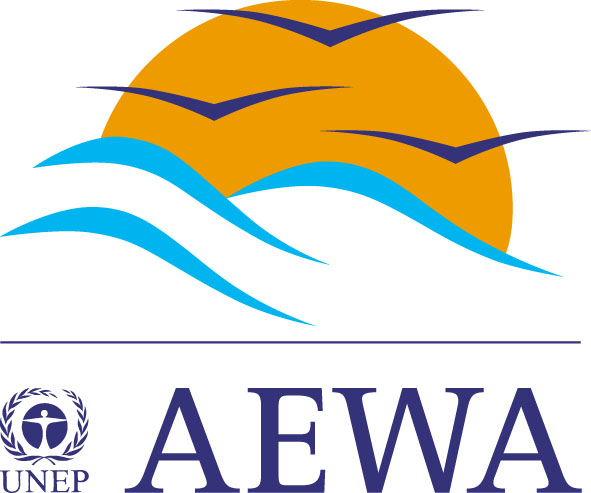 DRAFT AEWA PLAN OF ACTION FOR AFRICA 2019-2027 - A GUIDE TO THE IMPLEMENTATION OF THE AEWA STRATEGIC PLAN 2019-2027 IN THE AFRICAN REGIONIntroductionResolution 6.14 of the AEWA MOP6 in November 2015, mandated the AEWA Standing Committee (StC), working with the AEWA Technical Committee (TC) and supported by the UNEP/AEWA Secretariat, to develop a draft AEWA Plan of Action for Africa (PoAA) 2019-2027, alongside the draft AEWA Strategic Plan 2019-2027, and to submit both draft documents for consideration by the 7th Session of the Meeting of the Parties to AEWA (MOP7).The Concept Note guiding the process of development of the draft PoAA 2019-2027 was approved by the AEWA Standing Committee (StC) in October 2016. In accordance with the PoAA Concept Note, a Working Group responsible for guiding the development of the PoAA 2019-2027 was convened in March 2017. A workshop of the PoAA Working Group took place in Dakar, Senegal from 10-12 October 2017, initiating the process for developing the draft plan. Members of the PoAA Working Group comprise:The three African regional representatives from the AEWA StC;The four African regional representatives, three thematic experts, one invited CEPA expert and three NGO members from the AEWA TC;Seven African Contracting Party representatives from each of the five sub-regions, selected by the National Focal Points themselves, under the guidance of the Sub-regional Focal Point Coordinators;Observers and partners admitted to the Working Group comprise:The Host Government of the PoAA Working Group workshop.Two non-African Contacting Parties;Five representatives from international organizations or initiatives Three representatives from Intergovernmental Treaties (CMS, Ramsar, UNEP)Four representatives of the UNEP/AEWA Secretariat.Also in line with the PoAA Concept Note, the drafting of the PoAA was commissioned to a team of three independent consultants, working under the Rubicon Foundation, which also prepared the draft AEWA Strategic Plan 2019-2027. The PoAA Consultants, in close collaboration with the UNEP/AEWA Secretariat, facilitated the Working Group workshop and prepared the first draft of the PoAA based on the workshop outputs. The workshop identified key challenges to migratory waterbird conservation in Africa, under the five objectives of the draft AEWA Strategic Plan 2019-2027, opportunities for addressing these challenges and priorities for consideration in the new plan. These were translated into ideas for developing actions to address each of the Strategic Plan Activities, as well as ideas for strengthening regional and flyway level action and collaboration. The first draft of the PoAA 2019-2027 was submitted to the PoAA Working Group for review and commenting on 22 May 2018. The deadline for comments was initially 8 June 2018, but subsequently extended to 15 July 2018. The first draft plan was also submitted to the 13th Meeting of the AEWA Standing Committee for consideration. The StC 13 requested for the final draft PoAA, resulting from the consultation processes, to be submitted to the AEWA MOP7.The second draft document resulting from the PoAA Working Group consultation process was circulated to the AEWA African Parties and key partners on 31 August 2018 for further consultation, with comments and inputs expected by 15 September 2018 at the latest. A final draft document with input from this final consultation phase will be submitted to the AEWA MOP7 for consideration.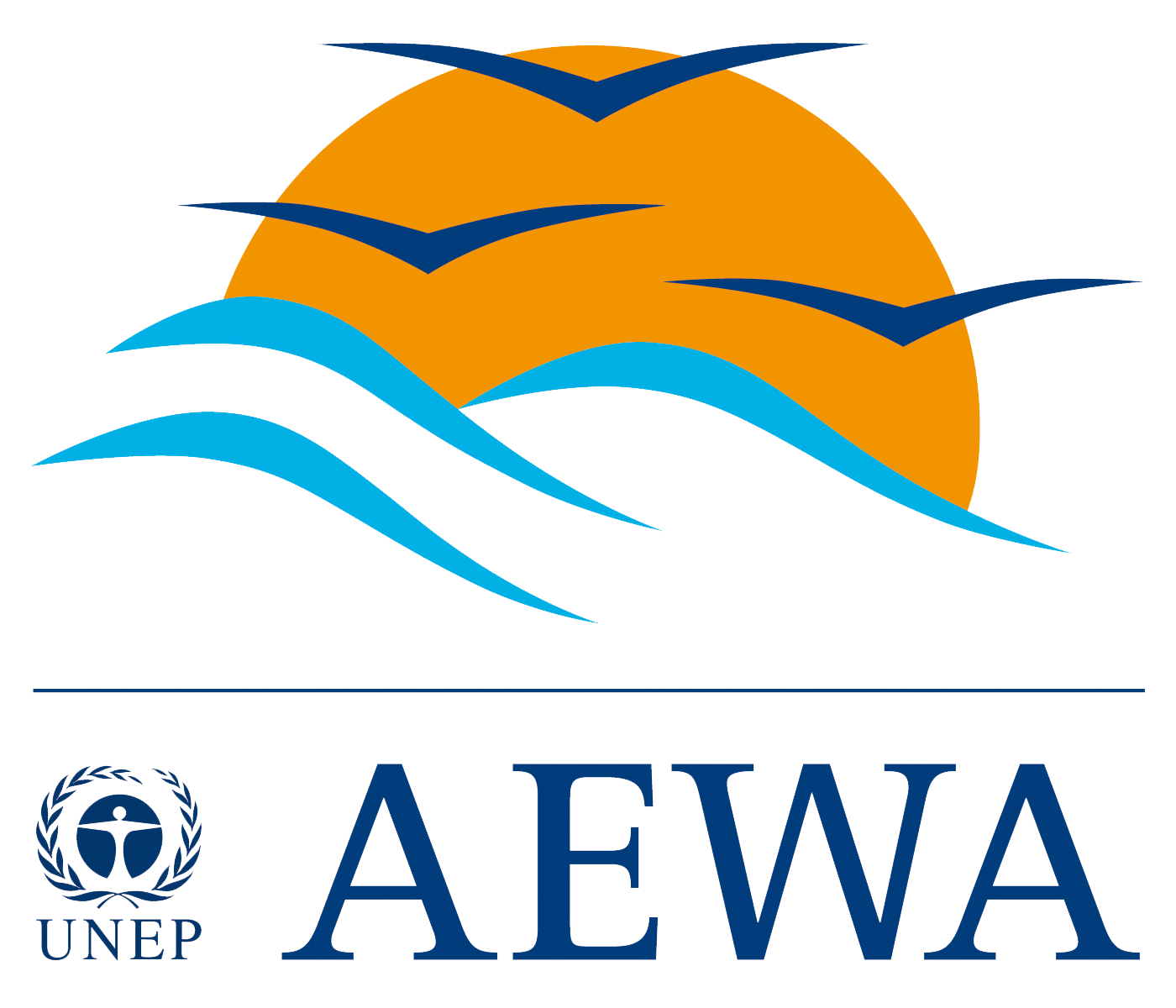 Table of Contents	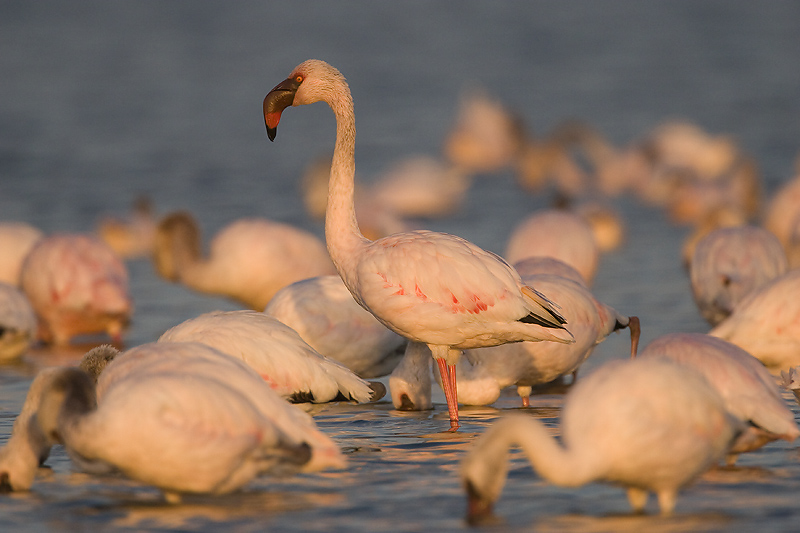 Table of Contents	3List of Tables	4List of Figures	4List of Acronyms	51.	Introduction	72.	AEWA Plan of Action for Africa 2019-2027	83.	Implementation of the Plan of Action for Africa	114.	Actions for implementing the AEWA Strategic Plan 2019-2027 in Africa	14SPECIES CONSERVATION	15SUSTAINABLE MANAGEMENT	22FLYWAY NETWORK OF SITES	29HABITAT IN THE WIDER ENVIRONMENT	34SECURE RESOURCES	395.	Implementation and collaboration along the flyways	45List of TablesTable 1: Objectives of the AEWA Strategic Plan 2019-2027	8Table 2: AEWA geographic regions in Africa	9Table 3: Key to budget	14Table 4: Key to priorities	14List of FiguresFigure 1: AEWA Range Map showing the African sub-regions	9List of AcronymsIntroduction AEWAThe Agreement on the Conservation of African-Eurasian Migratory Waterbirds (AEWA) is an intergovernmental treaty dedicated to the conservation of migratory waterbirds and their habitats in the African-Eurasian region. Developed under the framework of the Convention on Migratory Species of Wild Animals (CMS) and administered by the United Nations Environment Programme (UN Environment), AEWA brings together countries and the wider international conservation community in an effort to establish coordinated and concerted actions at flyway level for the conservation of migratory waterbirds and their habitats.AEWA covers 254 species of migratory waterbirds that are ecologically dependent on wetlands for at least part of their annual cycle, which cross international boundaries during their migration and require good quality habitat for breeding, as well as a network of suitable sites to support their annual journeys. International cooperation across their entire migratory range, as provided by AEWA, is therefore essential for their effective conservation and management.The Agreement area stretches from the northern reaches of Canada and the Russian Federation to the southernmost tip of Africa, covering 119 Range States from Africa, Europe, the Middle East and parts of Asia and Canada. As at 1 September 2018, AEWA has 77 Contracting Parties (CPs), with 41 from Eurasia (including the European Union) and 36 from Africa. AEWA provides for coordinated and concerted action to be taken by the Range States throughout the migration systems of waterbirds to which it applies.The Agreement has three main bodies: Meeting of the Parties (MOP), the governing body of AEWAStanding Committee (StC), responsible for steering the operations between sessions of the MOPTechnical Committee (TC), responsible for providing scientific and technical advice The UNEP/AEWA Secretariat based in Bonn, Germany, supports the Parties and services the bodies of the Agreement. The AEWA Action PlanThe AEWA Action Plan, which constitutes as an integral part of the Agreement (Annex 3), is legally binding for all Contracting Parties. It specifies different measures to be undertaken by Parties to warrant the conservation of migratory waterbirds within their national boundaries. These include measures for species and habitat conservation and the management of human activities through various means including legal provisions, promoting sustainable use or addressing emergency measures. The Action Plan also identifies measures to promote research and monitoring, education and improved information and awareness on migratory waterbirds and their habitats in the Agreement Area. Priority is given to those waterbird populations of particular conservation concern, listed in Column A of Table 1 in the AEWA Action Plan in Annex 3 to the Agreement which indicates the status of the populations of migratory waterbird covered under AEWA.The AEWA Strategic PlanThe AEWA Strategic Plan (SP) 2019-2027 provides the framework for implementation of the Agreement by the Contracting Parties, Standing Committee, Technical Committee, Secretariat and Partners. The goal of the AEWA Strategic Plan is to “maintain migratory waterbird species and their populations in a favourable conservation status or to restore them to such a status throughout their flyways”. Implementation of the AEWA Strategic Plan will contribute to the implementation of provisions under key global frameworks for environmental conservation, including the Sustainable Development Goals (SDGs), Aichi Biodiversity Targets, Strategic Plan for Migratory Species (SPMS) and the 4th Ramsar Strategic Plan 2016-2024, as clearly indicated in the AEWA SP. AEWA’s first Strategic Plan covered the period 2009–2017, and was later extended to 2018, in line with the schedule for the 7th Meeting of the Parties (MOP7) to AEWA. The current Strategic Plan is for the years 2019 – 2027 (three AEWA triennia).  The AEWA Strategic Plan 2019-2027 describes five objectives, including four substantive conservation objectives (1-4) and one enabling objective (5), as indicated in Table 1 below:Table 1: Objectives of the AEWA Strategic Plan 2019-2027For each objective, between four to six Targets have been identified to be achieved by 2027, each accompanied by specific indicators with means of verification and corresponding activities. The AEWA African Initiative and Plan of Action for Africa (PoAA)The African region constitutes a significant part of the AEWA range and supports populations of migratory waterbirds in unfavourable conservation status, including for globally threatened species, as well as populations of quarry species. The region also has a wide range of key habitats essential for the survival of these species. Recognising that additional efforts were needed for the implementation of the Agreement in Africa, the AEWA Parties in 2008 unanimously supported the African Initiative for the Conservation of Migratory Waterbirds and their Habitats in Africa by adopting resolution 4.9 of MOP4. The African Initiative aims to promote the implementation of AEWA in Africa and thus help conserve migratory waterbird populations that use the region. Resolution 4.9 also suggested the development of a Plan of Action for Africa as one of the key activities under the initiative.The AEWA Plan of Action for Africa (PoAA) is the operational guideline for implementation of the AEWA Strategic Plan in Africa. The first PoAA, adopted through Resolution 5.9 of the AEWA MOP5 (France, 2012) for the period 2012-2017, was later extended to 2018, alongside the AEWA Strategic Plan. Like the new AEWA Strategic Plan, the new AEWA PoAA covers the period of 2019-2027. AEWA Plan of Action for Africa 2019-2027This plan aims to provide practical guidance to Parties, the bodies of the Agreement, the UNEP/AEWA Secretariat, and partners to assist the enhanced implementation of the AEWA Strategic Plan in Africa.The AEWA Plan of Action for Africa 2019-2027, follows the structure and operational period for the current AEWA Strategic Plan 2019-2027. It provides a series of prioritised actions to be conducted for the prescribed activities under each SP Objective and Target. The PoAA also suggests project ideas, which should be considered for the development of flyway-level project concepts and proposals that address issues specific to the four principal flyways or flyway systems in Africa.Geographical RegionThe PoAA covers the entire African region (Figure 1), comprising the following African Range States as outlined in Table 2 (Contracting Parties are shown in upper case, non-Party Range States in lower case):Table 2: AEWA geographic regions in Africa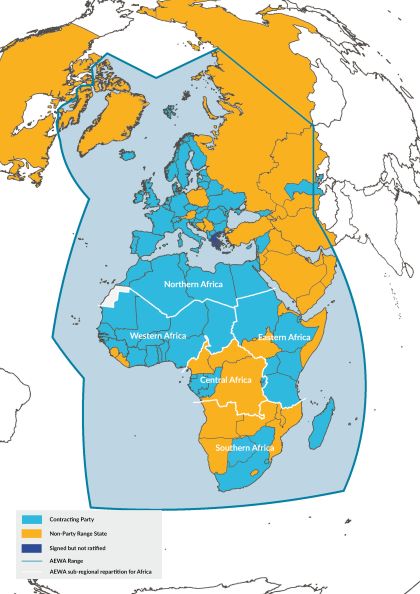 Figure 1: AEWA Range Map showing the African sub-regionsChallenges and issues to implementing the AEWA Strategic Plan in AfricaEffective implementation of the PoAA requires commitment, good planning, proper coordination, resources and time. This invariably presents a wide range of challenges, in common with almost all conservation plans. Some of the challenges identified during the Workshop of the Working Group for the Development of the AEWA PoAA are listed below; these have been largely addressed through the actions prescribed in the plan.Limited awarenessDespite past and ongoing efforts, there remains a generally low level of awareness of migratory waterbirds and their conservation needs, and a poor understanding of the value of waterbirds and wetlands, including among policy and decision makers and natural resource users. This restricts wider interest in waterbirds and enthusiasm for their conservation. This limitation emphasises the need for AEWA to develop momentum in actions that increase awareness, through establishing an effective network of CEPA FPs and using mechanisms such as the World Migratory Bird Day (WMBD - https://www.worldmigratorybirdday.org). With all stakeholders, AEWA also needs to demonstrate its relevance to global issues such as climate change. The Agreement should also highlight its role in contributing to the broader sustainable development agenda given that many AEWA obligations cross cut obligations under other MEAs and range states thereby satisfy their commitments under these conservation treaties through implementing AEWA.Limited capacityKnowledge and capacity required for effective conservation and management of migratory waterbirds and their habitats is limited. Constant effort is required in order to build a greater understanding for good management of natural resources, as well as institutional capacity. A wide range of technical, administrative, institutional and resource mobilisation skills are needed for effective implementation of the PoAA, including for:OrnithologyBird monitoring and surveys Data management, analysis & GISReporting on implementation of AEWAPolicy development and application, law enforcement and good governanceCommunication, facilitation & negotiationSite and habitat managementScientific research (e.g. biologists, veterinarians, limnologists)Fundraising and donor liaisonAdvocacy and campaigning (e.g. through ‘AEWA champions’)In some countries the number of people with such skills, including ornithologists or other experts is very low and naturally presents a barrier to implementation progress. On a regional level, strong networks are also important. Weak flyway-scale partnerships are likely to be ineffective, and AEWA needs to develop its own capacity for sub-regional integration. These issues underpin the need for AEWA to continue to address capacity-building through Training of Trainers (ToT) events, promoting the use of relevant existing toolkits and other means, including traditional and local knowledge. It is also crucial to strengthen the network of National Focal Points (NFPs), Technical Focal Points (TFPs) and Communication, Education and Public Awareness Focal Points (CEPA FPs), all of whom need to be dedicated and proactive, and work in collaboration in order to constitute a solid pillar for guiding, promoting and advancing national implementation of AEWA. Low perceived value of waterbirdsThe value of waterbirds are often not fully appreciated, despite their contribution to various social, cultural and economic activities, such as ecotourism and sustaining livelihoods. On a wider level, trade-offs are inevitable between the impacts of issues such as population growth and conservation of the wider environment. In all scenarios, putting a realistic value to natural resources, including migratory waterbirds and their habitats, is of benefit, noting the importance of cultural value, which are hard to measure.Weak governance, legislation and coordinationEffective conservation requires good governance and decision-making as well as good coordination, especially between government departments and focal points of the different MEAs. Some actions, e.g. related to illegal trade and hunting or formal conservation and management of protected areas, require dynamic legislative systems that permit timely legislative modifications and/or enforcement of laws. However, in many countries legal systems can be fragmented and overly specialised at the high level, resulting in cumbersome and time-consuming procedures for amendment and political hurdles to revision and enforcement of laws. Limited financial resourcesThe availability of funds for conservation action is an issue that cuts across all sectors and in almost all parts of the world. There are many competing biodiversity conservation priorities and limited resources to address them, requiring prioritisation. In some countries, waterbird conservation may be a rather low priority compared, for instance, to conserving megafauna or to other national issues such as security and poverty alleviation. Furthermore, waterbirds may not be a focus for some major funding agencies. AEWA has some valued traditional supporting partners, including a number of Parties, but further partnerships need to be secured with other Parties, other funding agencies, the private sector and sub-regional organisations. Financing habitat protection along flyways is essential for long-term survival of migratory waterbirds and will require innovative means of financing, including proposing incentives measures, promoting natural resource-based alternative livelihoods options and promoting synergies with partners and stakeholders to maximise the limited resources available for biodiversity conservation.Limited human resourcesHigh staff turnover is an issue in many countries and can present difficulties, especially when key personnel, such as FPs or IWC NCs, are moved on from a role in AEWA or waterbird conservation. Quite often, there are more generalists and a limited number of specialists, and incentives for young people to develop an advanced interest in nature conservation may be limited. In general, the number of personnel allocated for waterbird and wetlands conservation is limited, compared to the attributed work load.Development of the PoAA 2019-2027This Plan of Action for Africa has been developed through a consultative process with CPs and AEWA partners. The main body responsible for guiding the development of the Plan is the Working Group for the development of the AEWA Plan of Action for Africa 2019-2027. A workshop of this Working Group took place in Dakar, Senegal from 10-12 October 2017, initiating the process for developing the draft plan. Three facilitators as well as members of the Secretariat supported the workshop and assumed the task of drafting the plan based on the workshop outputs as well as inputs from further consultation with the Working Group, Parties and partners. The workshop identified a number of issues related to each SP objective, as summarised below, which were then used to develop prioritised actions to be addressed in the region. The draft PoAA 2019-2017 was circulated to the PoAA Working Group and subsequently all African CPs and AEWA Partners for further comments and input, which were taken into consideration to produce the final draft document submitted to the AEWA MOP7 for consideration.Implementation of the Plan of Action for AfricaPartnership and collaborationFor the effective implementation of the PoAA, a wide range of actors should be involved at all stages. In general, one set of actions (highlighted in green) should be addressed at the flyway or Agreement level and should be led by the UNEP/AEWA Secretariat with input of the Technical Committee and/or the Standing Committee and key partners. A second set of actions (highlighted in blue) should be addressed at the national level and should be led by the AEWA African Parties. All actions should be carried out in full collaboration with relevant partners or stakeholders, both governmental and non-governmental. Depending on the action, partners should include the following, among others:AEWA African Contracting Parties;National governmental departments, e.g. energy, agriculture and fisheries sectors;Academic / research institutions, educational / training institutes at different levels;National NGOs / Civil Society Organisations (CSOs);Focal points and coordinators of relevant schemes, e.g. International Waterbird Census National Coordinators (IWC NCs);Local communities, especially those living in or utilising key sites;Experts / consultants;Non-African AEWA Contracting Parties (as appropriate);AEWA African Non-Party Range States;Other Multilateral Environmental Agreements (MEAs), especially CMS and Ramsar, as well as the relevant regional ones;International NGOs;International and regional initiatives, especially flyway initiatives;Regional authorities, including fisheries and river basin authorities;The donor community;The private sector, including international, national and local businesses;Interested individuals.The PoAA does not generally specify named partners, projects, programmes or initiatives, because circumstances and modes of implementation will vary significantly between countries. However, attention should be given to promoting collaboration with partners and stakeholders at the national, transboundary and flyway levels, e.g. by seeking opportunities for joint implementation under relevant on-going and new projects, programmes and initiatives, and sharing of experiences and expertise. Such international collaboration is imperative for the effective conservation of migratory waterbirds as a shared natural resource. Depending on the specific action and the concerned flyways, collaboration should be strengthened or initiated with on-going projects, programmes or initiatives, including, among others the:CMS Task Forces and Working Groups particularly the Intergovernmental Task Force on Illegal Killing, Taking and Trade of Migratory Birds in the Mediterranean (MIKT), Energy Task Force, Working Group on Preventing Poisoning of Migratory Birds, Working Group on Migratory Landbirds in the African-Eurasian Region and Working Group on Flyways;Ramsar Regional Initiatives relevant for Africa, including the Mediterranean Wetlands Initiative (MedWet), Niger River Basin Network (NIGERWET), Ramsar Centre For Eastern Africa (RAMCEA), SenegalWet, West African Coastal Zone Wetlands Network (WACOWet);CBD Bio-Bridge Initiative (BBI);International Waterbird Census Programme;Collaborative Partnership on Sustainable Wildlife Management (CPW);Wadden Sea Flyway Initiative (WSFI);Arctic Migratory Birds Initiative (AMBI);African-Eurasian Waterbird Monitoring Partnership (AEWMP);East Atlantic Flyway Initiative (EAFI) of BirdLife International;BirdLife Marine Programme;Migratory Birds for People (MBP) Programme and Wetland Link International (WLI), led by the Wildfowl and Wetlands Trust (WWT);Sustainable Wildlife Management (SWM) Programme, of the EU;Project “Strengthening expertise in sub-Saharan Africa on birds and their rational use for communities and their environment” (RESSOURCE);Project on Climate Resilient Site Network in the African-Eurasian Flyway, led by Wetlands International and sponsored by the International Climate Change Initiative (IKI);Tunis Action Plan (TAP) 2013-2020 of the Bern Convention;African Strategy on Combating Illegal Exploitation and Illegal Trade in Wild Fauna and Flora in Africa 2016-2025, of Agenda 2063 of the African Union;EU Initiative, Larger than Elephants: Inputs for an EU Strategic Approach to Wildlife Conservation in Africa.TimeframeMany actions require implementation on a rolling basis and integration into regular national level operations, procedures and policies. Other actions are linked closely to the AEWA MOP cycles or to a specific AEWA MOP session and thereof to the AEWA National Reporting cycle, given that the MOP is the governing body of AEWA and presents the best opportunity for Parties to jointly review achievements, results and issues with input from key partners and direct the way forward for future action. A few actions have more specific timeframes, usually when a specific outcome needs to be realised.PrioritisationThree levels of priority (essential, high and medium) have been indicated for each action in the plan, to serve as guidance, especially when resources (human, financial) are limited. However, some priorities will no doubt vary between Parties, especially at the site level. BudgetGiven that budget requirements vary widely per country and over time, no precise budget has been set for implementation of the plan; instead, budget thresholds have been suggested. Budget thresholds for actions addressed at the national level are indicated as estimates per country. These will vary significantly depending on the size and scale of issues to be addressed in each Party (e.g. number of priority populations and key sites for migratory birds in a given Party). It is highly recommended that Parties draw up their own specific budget requirements as part of their national AEWA PoAA implementation plans. Monitoring Implementation of the AEWA Plan of Action for Africa 2019-2027Considering that the AEWA PoAA 2019-2027 is aligned to the AEWA Strategic Plan 2019-2027, a module for reporting on the implementation of the AEWA PoAA will be developed under the National Reporting Format for the AEWA MOPs. The AEWA PoAA implementation reporting module should be available on time for reporting to the AEWA MOP8 and subsequent MOPs. The timeframe for the PoAA implementation reporting process should be aligned to that for the MOP. The UNEP/AEWA Secretariat (at the international level) and AEWA Parties (at the national level) should actively collaborate with other MEAs and frameworks for implementing relevant on-going and new initiatives and projects that promote synergies in harmonizing national reporting under MEAs.Actions for implementing the AEWA Strategic Plan 2019-2027 in AfricaKEY TO COLOUR CODE SHADING AND SYMBOLS	2027 Target of the AEWA Strategic Plan 2019-2027	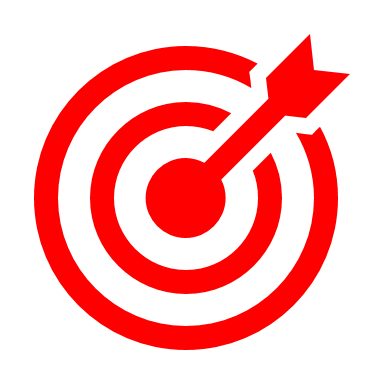 Parties (= National AEWA implementing agencies in African Contracting Parties)NFPs / others: specific actors on behalf of PartiesNote that Parties should work with appropriate partners for all actionsSecretariat with input of TC / StC as appropriateTABLE 3: KEY TO BUDGETCost estimates for African Parties are 'per Party'TABLE 4: KEY TO PRIORITIESImplementation and collaboration along the flywaysThe geographical conservation unit for a migratory bird is its whole flyway, i.e. the entire range through which it moves on an annual basis. The flyways of most migratory bird populations are unique. However, many follow similar routes or patterns, and fit broadly into a number of multi-species flyways. Although there are several recognised flyways in Africa and between Africa and other continents, there are also less well-known migrations and much overlap between them. Thus, for the purposes of this plan, four flyway groupings have been used to present in a practical way the value of conservation activities at the flyway level:Flyways along the East Atlantic; Flyways along the Western Indian Ocean; Intra-African Flyways;Mediterranean & trans-Saharan Flyways.These flyway groupings are geographical units within Africa that relate closely to recognised flyways, but also overlap with others. The first two are coastal; the second two are continental. Please see the below boxes for an overview and broad actions for each of the four flyway groupings. AEMLAPAfrican-Eurasian Migratory Landbirds Action PlanAEWMPAfrican-Eurasian Waterbird Monitoring PartnershipAEWAAgreement on the Conservation of African-Eurasian Migratory Waterbirds / African-Eurasian Migratory Waterbird AgreementAI(AEWA) African InitiativeAFRINGAfrican Bird Ringing SchemeAMBIArctic Migratory Birds InitiativeAMCENAfrican Ministerial Conference on the EnvironmentARC-WHArabic Regional Centre for World HeritageAUAfrican UnionBirdLifeBirdLife InternationalEAFIBirdLife International East Atlantic Flyway InitiativeCBDConvention on Biological DiversityCBNRMCommunity based natural resource managementCEMACEconomic and Monetary Community for Central Africa CEPACommunication, Education and Public AwarenessCEPA FP(AEWA) CEPA Focal PointCITESConvention on International Trade in Endangered SpeciesCMSConvention on the Conservation of Migratory Species of Wild AnimalsCOPConference of the PartiesCPContracting PartyCPWCollaborative Partnership on Sustainable Wildlife ManagementCSNCritical Sites NetworkCSOCivil Society OrganisationsCSR(AEWA) Conservation Status ReviewECOWASEconomic Community of West African StatesEIAEnvironmental Impact AssessmentESAEuropean Space AgencyFAOFood and Agriculture OrganisationFPFocal PointFTKFlyway Training KitGISGeographic Information SystemIBAImportant Bird & Biodiversity AreaIKIInternational Climate Change InitiativeIMSAPMulti-Species Action PlanInforMEAUnited Nations Information Portal on Multilateral Environmental AgreementsIPBESIntergovernmental Science-Policy Platform on Biodiversity and Ecosystem ServicesIRPImplementation Review ProcessISEGInternational Species Expert GroupISRInternational Site ReviewISWGInternational Species Working GroupISSAPInternational Single Species Action PlanIUCNInternational Union for the Conservation of NatureIWCInternational Waterbird CensusMABMan and Biosphere the ProgrammeMBPMigratory Birds for PeopleMEAMultilateral Environmental AgreementMIKT(CMS) Intergovernmental Task Force on Illegal Killing, Taking and Trade of Migratory Birds in the MediterraneanMOPMeeting of the PartiesNBSAPNational Biodiversity Strategic Action PlanNCNational CoordinatorNFP(AEWA) National Focal PointNGONon-Governmental OrganisationOMPOMigratory Birds of the Western Palearctic - European institute for the management of wild birds and their habitatsONCFSOffice National de la Chasse et de la Faune Sauvage (France)PoAA(AEWA) Plan of Action for AfricaRamsarThe Convention on Wetlands (Ramsar Convention)RESSOURCE“Strengthening expertise in Sub -Saharan Africa on birds and their rational use for communities and their environment” ProjectRECRegional Economic CommunityRFMORegional Fisheries Management OrganisationSABAP2The Second Southern African Bird Atlas ProjectSADCSouthern African Development CommunitySAPSpecies Action PlanSDGSustainable Development GoalSEAStrategic Environmental AssessmentSGF(AEWA) Small Grants FundSP(AEWA) Strategic PlanSPMS(CMS) Strategic Plan for Migratory SpeciesSrFPCSub-regional Focal Point CoordinatorStCStanding CommitteeSWMSustainable Wildlife Management Programme (EU)TCTechnical CommitteeTFP(AEWA) Technical Focal PointToTTraining of TrainersTSUTechnical Support UnitUNCCDUnited Nations Convention to Combat DesertificationUNEPUnited Nations Environment ProgrammeUN EnvironmentUnited Nations Environment ProgrammeUNFCCCUnited Nations Framework Convention on Climate ChangeWGWorking GroupWHCWorld Heritage ConventionWHSWorld Heritage SiteWIWetlands InternationalWIOMSAWestern Indian Ocean Marine Science AssociationWLIWetland Link InternationalWMBDWorld Migratory Bird DayWSFIWadden Sea Flyway InitiativeWWTWildfowl and Wetlands TrustUNWTOWorld Tourism OrganisationObjective 1To strengthen species conservation and recovery and reduce causes of unnecessary mortalityObjective 2 To ensure that any use and management of AEWA-listed migratory waterbird populations is sustainable across their flywaysObjective 3 To establish and sustain a coherent and comprehensive flyway network of protected areas and other sites, managed to maintain – and where necessary restore – their national and international importance for migratory waterbird populationsObjective 4To ensure there is sufficient quantity and quality of habitat in the wider environment for achieving and maintaining favourable conservation status for migratory waterbird populationsObjective 5To secure and strengthen the knowledge, capacity, recognition, awareness and resources required for the Agreement to achieve its conservation objectivesNorthern AfricaALGERIA, EGYPT, LIBYA, MOROCCO & TUNISIAEastern AfricaDJIBOUTI, Eritrea, ETHIOPIA, KENYA, Somalia, South Sudan, SUDAN, UGANDA and TANZANIASouthern AfricaAngola, BOTSWANA, Comoros, ESWATINI, Lesotho, MADAGASCAR, Malawi, MAURITIUS, Mozambique, Namibia, Seychelles, SOUTH AFRICA, Zambia & ZIMBABWE Western AfricaBENIN, BURKINA FASO, Cabo Verde, CHAD, CÔTE D'IVOIRE, THE GAMBIA, GHANA, GUINEA, GUINEA-BISSAU, Liberia, MALI, MAURITANIA, NIGER, NIGERIA, SENEGAL, Sierra Leone and TOGOCentral AfricaBURUNDI, Cameroon, Central African Republic, CONGO, Democratic Republic of Congo, EQUATORIAL GUINEA, GABON, RWANDA & São Tomé and PríncipeSymbolDescriptionZRegular internal cost, e.g. staff time; (may be covered by existing mechanisms, but will vary, e.g. between countries)Actions for which additional funds are neededActions for which additional funds are needed€< €1,000€€€1,000 - €10,000€€€€10,000 - €50,000€€€€€50,000 - €100,000€€€€€> €100,000SymbolDescription*Medium**High***Essential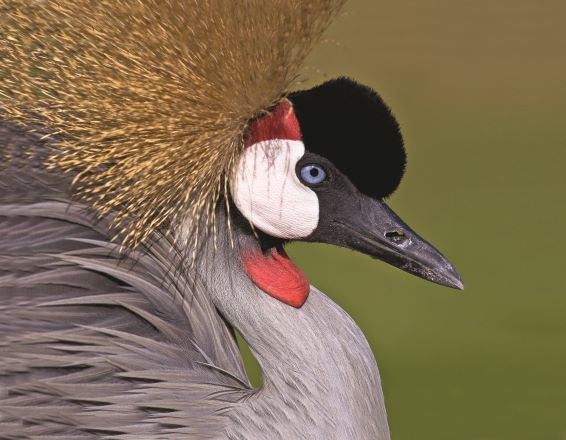 SPECIES CONSERVATIONObjective 1: To strengthen species conservation and recovery and reduce causes of unnecessary mortalityAichi targets to which this objective contributes: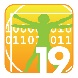 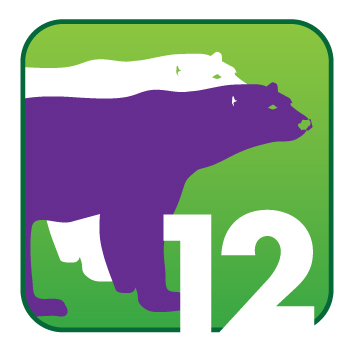 SP TARGET 1.1:The legal measures required by the AEWA Action Plan are transposed into all Parties’ domestic legislation and enforced effectively [link to 	actions under target 2.2].Concise SP Activity (SP Target 1.1)PoAA Action   										Parties / NFPs (blue)   Secretariat (green)TimeframePriorityBudget1.1.a) Review existing domestic legislationParties set a collaborative workflow to review & update national legislation based on the latest AEWA text and MOP amendments6 m after MOP***Z1.1.a) Review existing domestic legislationNFPs / TFPs prepare formal submissions for updating existing or developing new legislation9 m after MOP***Z1.1.b) Align domestic law with AEWA requirementsNFPs coordinate submission of formal requests to relevant national institutions to amend existing or develop and adopt new legislative measures  12 m after MOP***Z1.1.b) Align domestic law with AEWA requirementsParties build latest AEWA requirements into national law and policy, regulations and guidelines18 m after MOP***Z1.1.c) Review & strengthen compliance with and enforcement of legislationConduct a review of enforcement of & compliance with AEWA obligations in Africa and produce related recommendations and guidelines, in collaboration with CMS on implementation of Resolution 12.9 on the National Legislative Programme.by end 2019**€€1.1.c) Review & strengthen compliance with and enforcement of legislationDevelop guidelines for Parties on how to review and report on enforcement & compliance with AEWAby end 2020**€€1.1.c) Review & strengthen compliance with and enforcement of legislationParties establish national mechanisms to review national compliance with AEWA obligations and enforcementBy 2021**Z1.1.c) Review & strengthen compliance with and enforcement of legislationParties develop measures to strengthen compliance with AEWA obligations12 m before MOP8 & next MOPs**Z1.1.c) Review & strengthen compliance with and enforcement of legislationParties undertake regular review of national compliance and implement established measures to strengthen compliance with AEWA obligationson rolling basis**Z1.1.c) Review & strengthen compliance with and enforcement of legislationNFPs ensure wide national awareness of the latest AEWA-related legal updates and arising obligations, and their link to other MEAs18 m after MOP, then on a rolling basis**Z1.1.c) Review & strengthen compliance with and enforcement of legislationApply the AEWA IRP, jointly with relevant MEAs (e.g. CMS, Ramsar, WHC), for priority cases where non-compliance with AEWA provisions negatively affects AEWA species and/or their sites and habitats. on rolling basis**€€ - €€€1.1.d) Share experience & exchange best 	practiceParties provide updates on the degree of compliance & enforcements in their National Reports to MOPBefore MOPs / on rolling basis**Z1.1.d) Share experience & exchange best 	practiceFacilitate sharing of experience / best practice between Partieson rolling basis*ZSP TARGET 1.2: All priority species/populations are covered by effectively implemented Species Action Plans at flyway level.Concise SP Activity (SP Target 1.2)PoAA Action   										Parties / NFPs (blue)   Secretariat (green)TimeframePriorityBudget1.2.a) Review / update list of ISSAPs required (list new plans & changes to existing plans)Review & update the list of species / populations requiring new, revised or retired ISSAPs based on the MOP amendments to AEWA Table 16 m after MOP**€1.2.a) Review / update list of ISSAPs required (list new plans & changes to existing plans)Based on the updated AEWA ISSAP/IMSAP list, NFPs maintain & update a list of species / populations requiring ISSAPs in their country, and inform national stakeholders accordingly9 m after MOP*Z1.2.b) Develop ISSAP work plan including for drafting of new ISSAPsEstablish a prioritized AEWA work plan for development/revision/retiring of ISSAPs/IMSAPs6 m after MOP**€€1.2.b) Develop ISSAP work plan including for drafting of new ISSAPsImplement the AEWA ISSAP/IMSAP work plan, for ‘African species’, with close engagement of Parties and technical partners in all range stateson rolling basis**€€ - €€€€€1.2.b) Develop ISSAP work plan including for drafting of new ISSAPsAfrican Range States actively contribute to ISSAP/IMSAP revision or drafting through hosting or participation in workshops and communicationon rolling basis**€€ - €€€€1.2.c) Convene AEWA ISWGs/ISEGs to coordinate implementation of ISSAPsConvene AEWA ISWGs for 'Africa ISSAPs/IMSAPs' and identify lead coordinating organisations within 6 months after adoption of each ISSAP6 m after MOP**Z1.2.c) Convene AEWA ISWGs/ISEGs to coordinate implementation of ISSAPsNFPs designate national representatives & experts to the ISWGson rolling basis**Z1.2.c) Convene AEWA ISWGs/ISEGs to coordinate implementation of ISSAPsAEWA ISWGs coordinate implementation with Secretariat back-upon rolling basis**€€1.2.d) Implement ISSAPs at national level & reportNFPs elevate prioritisation of AEWA ISSAPs/IMSAPs at national level and incorporate into NBSAPs, with guidance from Secretariaton rolling basis**Z1.2.d) Implement ISSAPs at national level & reportKey Range States develop & adopt national SAPs based on ISSAPs/IMSAPs and secure resources for their implementationon rolling basis**€ - €€€€1.2.d) Implement ISSAPs at national level & reportParties establish national WGs to coordinate implementation of AEWA ISSAPs/IMSAPs in their countries12 m after MOP**€ - €€1.2.d) Implement ISSAPs at national level & reportNFPs provide regular feedback on implementation of ISSAPs/IMSAPs to the AEWA ISWG as well as to the MOP through National Reportson rolling basis*Z1.2.e) Review status of implementation of ISSAPsInternational and National WGs for each ‘African’ ISSAP/IMSAP contribute the necessary information for flyway level assessment of the implementation of the plans on rolling basis**Z1.2.f) Develop flyway-scale projects for selected SAPsISWG Coordinators develop project portfolios for specific 'Africa ISSAPs' and IMSAPs with input of Secretariat, Parties and other partnerson rolling basis**€ - €€1.2.f) Develop flyway-scale projects for selected SAPsAEWA international partners coordinate the development of flyway projects for the East Atlantic Flyway, Western Indian Ocean Flyway, Intra-African Flyways and Mediterranean / trans-Saharan Flyways (see section 5)on rolling basis**€€1.2.f) Develop flyway-scale projects for selected SAPsStrengthen partnerships with flyway initiatives, such as WSFI, AMBI, EAFI and MBP Programme, for project development and fund-raisingon rolling basis**Z1.2.f) Develop flyway-scale projects for selected SAPsImplement flyway projects for which resources are securedon rolling basis**€€€ - €€€€€1.2.g) Develop resource mobilisation plan for SAPsDevelop budgets and fund-raising portfolios for 'Africa ISSAPs' and IMSAPs within the international AEWA resource mobilisation plan (see activity 5.6.a)by MOP8**€€1.2.g) Develop resource mobilisation plan for SAPsParties allocate resources to and raise funds for implementation of ISSAPs & IMSAPs at national level through national fund-raising strategieson rolling basis**Z1.2.g) Develop resource mobilisation plan for SAPsParties along flyways identify flagship species and twinning opportunities as a basis for fund-raising on rolling basis**ZSP TARGET 1.3: For all other populations in unfavourable conservation status, science-based conservation and management guidance is made available by AEWA and/or its Partners and is applied by Parties and other stakeholders.Concise SP Activity (SP Target 1.3)PoAA Action   										Parties / NFPs (blue)   Secretariat (green)TimeframePriorityBudget1.3.a) Identify populations requiring conservation & management guidanceIdentify waterbird populations in Africa in unfavourable conservation status requiring conservation & management guidance, and their ranges6 m after MOP**Z1.3.b) Update / prepare / disseminate guidancePrepare guidance for these waterbird populations with input of experts from Africa and other experts and disseminate to concerned Range States12 m after MOP**€€1.3.c) Implement conservation actions in countries supporting >1% of a populationBased on the outcome of activity 1.3.a, NFPs / TFPs produce a list of populations in their country in need of conservation action for which they support >1% of their population18 months after MOP**Z1.3.c) Implement conservation actions in countries supporting >1% of a populationParties use guidance to establish procedures / national work plans to implement conservation actions for identified populationson rolling basis**Z1.3.c) Implement conservation actions in countries supporting >1% of a populationParties include actions for priority waterbird populations in national funding priorities and budgetson rolling basis**Z1.3.c) Implement conservation actions in countries supporting >1% of a populationParties implement conservation actions aimed at improving the status of identified populationson rolling basis**€€ - €€€€SP TARGET 1.4: The quality of waterbird population status assessments, including information on drivers of population trends, is improved so that at least two-thirds of all 	AEWA waterbird populations are being assessed on the basis of the most complete and up-to-date monitoring information available.	Concise SP Activity (SP Target 1.4)PoAA Action   										Parties / NFPs (blue)   Secretariat (green)TimeframePriorityBudget 1.4.a) Improve collection, quality & availability of monitoring dataWork with partners at the national and flyway level, in consultation with Waterbird Monitoring Partnership to improve data collection and managementon rolling basis***€€1.4.a) Improve collection, quality & availability of monitoring dataEstablish a schedule for Parties to include population status and supporting data in their National Reports to MOP12 m after MOP*Z1.4.a) Improve collection, quality & availability of monitoring dataAssess priorities for training needs in data collection & analysis By 2021***Z1.4.a) Improve collection, quality & availability of monitoring dataOrganise training courses to enhance national capacity for data collection and analysis in priority countries based on outcomeson rolling basis***€€ - €€€€1.4.a) Improve collection, quality & availability of monitoring dataParties define & update national waterbird monitoring schemes and align scope to site management and national & international priorities12 m after MOP7***Z1.4.a) Improve collection, quality & availability of monitoring dataParties activate existing national committees or facilitate the establishment of new ones to coordinate waterbird monitoring activities implemented by different stakeholders (e.g. government agencies, research institutes and NGOs) and facilitate implementation of national monitoring schemes By MOP8**Z1.4.a) Improve collection, quality & availability of monitoring dataParties work together to improve coordinated sub-regional, transboundary and flyway level monitoring, and collaborate with relevant initiatives (e.g. WSFI), programmes and projects (e.g. BirdLife Marine Programme and SABAP2)on rolling basis***€ - €€1.4.a) Improve collection, quality & availability of monitoring dataParties allocate financial, material and human resources (including effective national waterbird monitoring coordinators & data managers) to ensure active coordination of waterbird and site monitoring, and facilitate availability of monitoring data to partners on rolling basis***Z - €€€1.4.a) Improve collection, quality & availability of monitoring dataParties define time-bound plans to resource and implement schemes and identify means to resource these plans themselves12 m after MOP/on rolling basis***€€1.4.b) Collect / analyse information on drivers of population trendsSupport partners to analyse drivers of trends for African waterbirdson rolling basis**€€€1.4.b) Collect / analyse information on drivers of population trendsParties establish mechanisms to collect relevant comparable data, in collaboration with existing schemes (e.g. IWC & IBA monitoring) on rolling basis**Z1.4.b) Collect / analyse information on drivers of population trendsProduce a plan on monitoring drivers of population trends building on synergies with key partners including UN Environment, BirdLife International, WI and Ramsar (linking to the ESA-Ramsar GlobWetland Africa project and the analysis of data on Ramsar Sites from Section 5 of the Ramsar National Reports)By 2021 **€€1.4.b) Collect / analyse information on drivers of population trendsEnhance CSR and CSN Tool capability to contribute to analyseson rolling basis**€€€€1.4.b) Collect / analyse information on drivers of population trendsParties incorporate monitoring of threats and drivers of population change into their national biodiversity monitoring programmeson rolling basis**€€SP TARGET 1.5: Decision-making for national and flyway-level conservation and management of waterbird populations is based on the best-available monitoring data.Concise SP Activity (SP Target 1.5)PoAA Action   									Parties / NFPs (blue)   Secretariat (green)TimeframePriorityBudget1.5.a) Use data to inform decision-	making & conservation at flyway 	levelFlyway recommendations resulting from the CSR process based on data updates (e.g. Table 1 listing) are communicated to African Parties and considered for national decision-makingImmediately after MOP / rolling basis**Z 1.5.a) Use data to inform decision-	making & conservation at flyway 	levelParties share data with others at the flyway level, especially through active participation in relevant regional and flyway initiatives, e.g. WSFIon rolling basis**Z1.5.b) Use data to inform AEWA implementation at national levelProduce guidelines for African Parties about the different uses of monitoring data for implementing AEWAby MOP8***€€1.5.b) Use data to inform AEWA implementation at national levelNFPs / TFPs retrieve national data analysis from national waterbird monitoring coordinators after each CSR and develop recommendations based on IWC & other monitoring data for improving national AEWA implementation for dissemination to decision-makers and other partners6 m after MOP / on rolling basis **€1.5.b) Use data to inform AEWA implementation at national levelTFPs coordinate analysis of national waterbird data and the preparation & dissemination of a report with conclusions and promote recommendations for actionby end of each year *ZSP TARGET 1.6: AEWA priorities relating to four causes of unnecessary additional mortality and other key threats to migratory waterbirds and their habitats are integrated in key multilateral processes.Concise SP Activity (SP Target 1.6)PoAA Action   									Parties / NFPs (blue)   Secretariat (green)TimeframePriorityBudget 1.6.a) Identify multilateral processes to progress AEWA priorities related to mortality & threatsIdentify relevant international and regional processes that can contribute to progressing AEWA priorities related to mortality and threats to waterbirds in Africa e.g. under UN Environment, CBD, Ramsar and CMS and its instruments, and regularly disseminate an updated list of these to relevant Parties and stakeholders for actionon rolling basis**Z1.6.b) Identify strategic opportunities to influence processes and ensure AEWA representationSecure input of African Parties & partners to identify opportunities to influence processes identified in activity 1.6.a, e.g. meetings and events in Africa on rolling basis**Z1.6.b) Identify strategic opportunities to influence processes and ensure AEWA representationParties / NFPs use these opportunities to advance AEWA's agendaon rolling basis*Z1.6.b) Identify strategic opportunities to influence processes and ensure AEWA representationParties collaborate among themselves and with other MEAs or partners to implement existing or new Action Plans that contribute to reducing migratory bird mortality, e.g. the existing CMS Sub-Regional Implementation Plan to Prevent Poisoning of Migratory Birds in Southern Africaon rolling basis*€€ - €€€€1.6.b) Identify strategic opportunities to influence processes and ensure AEWA representationAEWA Secretariat and international partners use identified international opportunities to advance the Agreement’s agenda on mortality and threats to migratory waterbirds, including through direct or indirect participation in relevant forums on rolling basis*€ - €€1.6.c) Communicate and advocate for AEWA priorities clearly and in a timely mannerParties / NFPs communicate AEWA priorities on preventing migratory waterbird mortality, in a coordinated manner at identified international and regional forumson rolling basis**Z1.6.c) Communicate and advocate for AEWA priorities clearly and in a timely mannerNFPs input AEWA priorities during the development of national negotiation mandateson rolling basis**Z1.6.d) AEWA Parties align positions under MEAsParties align AEWA priorities relating to waterbird mortality & threats with other MEAs & policies, e.g. fisheries, agriculture, water, energy, transport & infrastructure via inter-agency forums (link to actions under targets 5.4 & 5.5)on rolling basis**Z1.6.d) AEWA Parties align positions under MEAsAEWA SrFPCs & StC representatives coordinate and align CP input in promoting AEWA priorities at relevant MEA forumson rolling basis**Z1.6.d) AEWA Parties align positions under MEAsAEWA NFPs meet and collaborate with other MEA focal points, especially in preparation for relevant COPs / MOPson rolling basis**Z1.6.d) AEWA Parties align positions under MEAsAEWA NFPs actively participate in coordinating national positions prior to relevant COPs/MOPs of other MEAson rolling basis**Z1.6.d) AEWA Parties align positions under MEAsParties provide comprehensive feedback after each relevant COP/MOP to the AEWA Secretariat and in National Reports to MOPson rolling basis*Z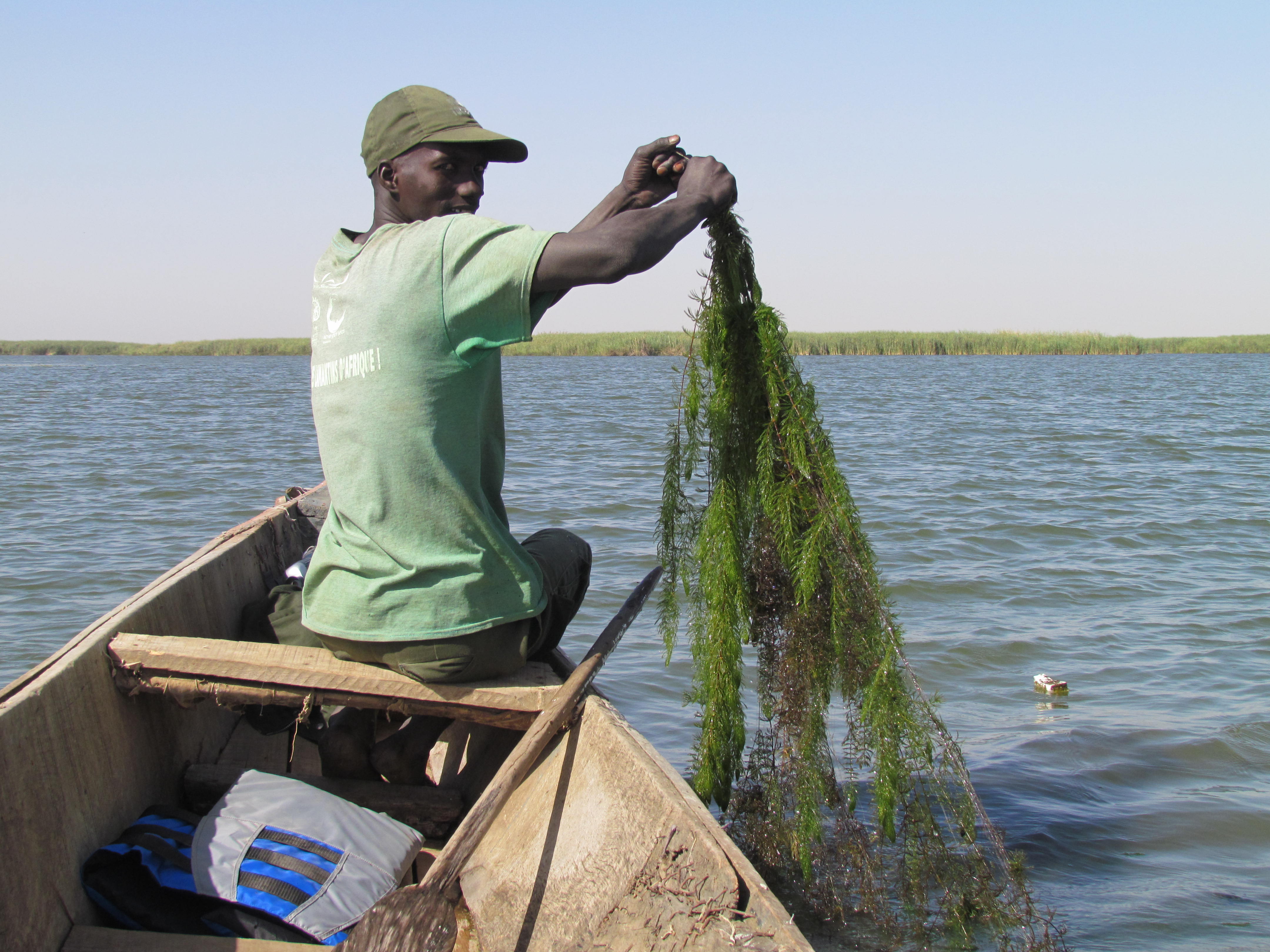 SUSTAINABLE MANAGEMENTObjective 2: To ensure that any use and management of migratory waterbird populations is sustainable across their flywaysAichi targets to which this objective contributes: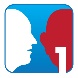 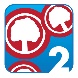 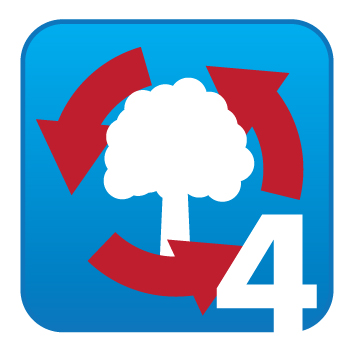 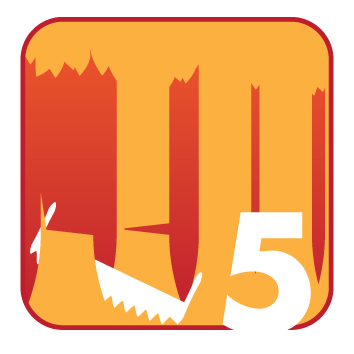 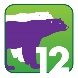 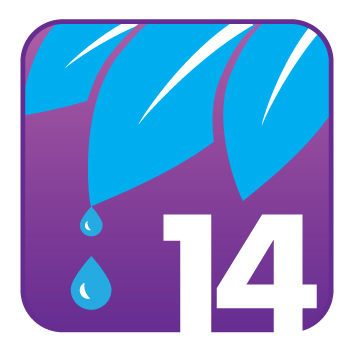 SP TARGET 2.1: Harvest levels are monitored and readily available at flyway level to support sustainable harvest of all prioritised quarry species.Concise SP Activity (SP Target 2.1)PoAA Action   									Parties / NFPs (blue)   Secretariat (green)TimeframePriorityBudget2.1.a) Propose list of quarry species requiring harvest dataDevelop specific criteria for prioritising quarry species for management in Africa requiring harvest data, including from harvest for livelihood and subsistence purposesby 2019**Z2.1.b) Establish systems to estimate waterbird harvesting at national levelDevelop simple guidelines to direct and harmonize estimating and collecting of harvest data at the national level and make available to PartiesBy 2019**€ - €€2.1.b) Establish systems to estimate waterbird harvesting at national levelDevelop sampling protocols for waterbird harvest levels in some major wetlands in Africa, in collaboration with existing programmes or projects, e.g. the RESSOURCE project.By 2021**€ - €€€2.1.b) Establish systems to estimate waterbird harvesting at national levelParties establish national mechanisms to estimate harvest from different modes of and motivations for taking / hunting (e.g. subsistence, livelihood, commercial, cultural, recreational & management)by 2020 ***Z2.1.b) Establish systems to estimate waterbird harvesting at national levelNFPs develop practical procedures for estimating harvestby MOP8**€2.1.b) Establish systems to estimate waterbird harvesting at national levelParties enhance national capacity (organisational & technical) in waterbird harvest sampling methodologyBy 2022, then on a rolling basis**€ - €€2.1.b) Establish systems to estimate waterbird harvesting at national levelParties conduct inventories waterbirds harvest at markets, production and supply chains and recreational hunting agencieson rolling basis **€ - €€€2.1.c) Provide waterbird harvest data in National ReportsParties provide waterbird harvest data in National Reports to MOP9, then routinely include harvest data in subsequent National Reportsby MOP9 / for next MOPs**Z2.1.d) Establish informed estimates of 	harvest in non-Party Range StatesWork with African non-Party Range States to produce harvest estimates with support of relevant partners and Parties by MOP9 / for next MOPs*€€2.1.d) Establish informed estimates of 	harvest in non-Party Range StatesDevelop harvest estimates at the flyway level for key populationsby MOP9 / for next MOPs*€€SP TARGET 2.2: The provisions of the AEWA Action Plan that relate to the use and management of migratory waterbirds, including harvesting, are transposed into all Parties’ domestic legislation and enforced effectively [link to actions under 1.1].Concise SP Activity (SP Target 2.2)PoAA Action   									Parties / NFPs (blue)   Secretariat (green)TimeframePriorityBudget2.2.a) Review existing domestic legislation relating to use & management of waterbirds (see target 1.1)NFPs facilitate and coordinate the review of domestic legislation according to latest AEWA Action Plan and MOP amendments6 m after MOP***Z2.2.a) Review existing domestic legislation relating to use & management of waterbirds (see target 1.1)NFPs submit legislative review to their governments and promote subsequent action, (noting that government legislative actions can be lengthy)9 m after MOP***Z2.2.b) Align domestic law with AEWA requirements, especially in relation to waterbird harvestBased on review (activity 2.2.a), NFPs coordinate submission of formal requests to relevant national institutions to amend existing or develop & adopt new legislative measures, especially for harvest limits and the list of the quarry waterbird species12 m after MOP***Z2.2.b) Align domestic law with AEWA requirements, especially in relation to waterbird harvestParties build latest AEWA requirements relating to waterbird use into national law & policy24 m after MOP***Z2.2.b) Align domestic law with AEWA requirements, especially in relation to waterbird harvestNFPs ensure wide awareness of the legal updates and obligations, especially relating to harvest limits and the list of the quarry waterbird specieson rolling basis **Z2.2.c) Review & strengthen compliance & enforce legislation, especially for waterbird harvest limits and the list of the quarry waterbirds speciesParties review their national compliance with regard to the latest AEWA obligations on waterbird use, harvest limits and the list of the quarry waterbird species6 m after MOP**Z2.2.c) Review & strengthen compliance & enforce legislation, especially for waterbird harvest limits and the list of the quarry waterbirds speciesParties coordinate the application of compliance mechanisms for waterbird use, harvest limits and quarry waterbird species on rolling basis**Z2.2.c) Review & strengthen compliance & enforce legislation, especially for waterbird harvest limits and the list of the quarry waterbirds speciesParties develop and implement measures to strengthen compliance with and enforcement of national legislation for waterbird use and harvest limits on rolling basis**Z2.2.c) Review & strengthen compliance & enforce legislation, especially for waterbird harvest limits and the list of the quarry waterbirds speciesParties build on opportunities such as the Sustainable Wildlife Management (SWM) Programme and RESSOURCE projecton rolling basis**Z2.2.d) Phase out the use of lead shot in wetlandsIdentify African countries where lead shot is used in wetlands and develop recommendations to phase out its useby 2019**€€2.2.d) Phase out the use of lead shot in wetlandsParties identified in this review develop work plans and timetables to phase out the use of lead shot, with guidance from Secretariatby 2020**€ - €€2.2.d) Phase out the use of lead shot in wetlandsConcerned Parties implement their work plans to phase out the use of lead shot in wetlandsby MOP8 / agreed timetables**€€ - €€€2.2.e) Reduce/eliminate illegal takingPromote consideration for migratory waterbird issues in the framework of the Collaborative Partnership on Sustainable Wildlife Management (CPW)By 2022**Z - €2.2.e) Reduce/eliminate illegal takingParties work with stakeholders to identify issues relating to illegal taking of waterbirds, recommend solutions to reduce it, and promote the consideration of migratory waterbirds in the national implementation of other relevant MEA processesby end 2022***€€2.2.e) Reduce/eliminate illegal takingNFPs coordinate actions to increase awareness about illegal taking and benefits of controlling itby MOP9***€€2.2.e) Reduce/eliminate illegal takingParties develop & launch specific projects and actions for key areas & species that are impacted by illegal takingby MOP9***€€ - €€€€2.2.f) Share experience & exchange best practice on waterbird use and managementOrganise events & communications to share best practice on waterbird use and management in Africaon rolling basis**€€2.2.f) Share experience & exchange best practice on waterbird use and managementPromote use of the CMS Family E-community for exchange of experience on best practices that contribute to limiting illegal use of waterbirdson rolling basis*Z2.2.f) Share experience & exchange best practice on waterbird use and managementNFPs actively contribute best practice news & information to the CMS Family e-Community and other forumson rolling basis*Z2.2.g) Apply AEWA Implementation Review ProcessParties and stakeholders promptly submit necessary information to the AEWA Secretariat on priority cases of waterbird use that could benefit from AEWA IRP interventionon rolling basis*Z2.2.g) Apply AEWA Implementation Review ProcessApply AEWA IRP in waterbird harvest cases in Africa that require attentionon rolling basis**€€SP TARGET 2.3: Best-practice codes and standards for waterbird hunting are in place and applied to support enforcement of hunting laws and regulations, including customary law where appropriate and consistent with AEWA objectives, in ensuring sustainable use of migratory waterbirds in at least three-quarters of Contracting Parties.Concise SP Activity (SP Target 2.3)PoAA Action   									Parties / NFPs (blue)   Secretariat (green)TimeframePriorityBudget2.3.a) Develop & apply best practice hunting codes, including for emergency situations/measuresProvide guidance to Parties in developing best practice hunting codesby 2020**€€2.3.a) Develop & apply best practice hunting codes, including for emergency situations/measuresParties establish mechanisms and partnerships to promote and apply best practice hunting codesby MOP8 / on rolling basis**Z2.3.a) Develop & apply best practice hunting codes, including for emergency situations/measuresParties identify and build on traditional hunting codes and self-regulatory mechanismsby MOP8**Z2.3.a) Develop & apply best practice hunting codes, including for emergency situations/measuresParties develop best practice hunting codes following AEWA Conservation Guidelines No.5, especially on Code of Conduct in Harvesting and Limits of Taking and with considerations for potential emergency situations as outlined in AEWA guidelines No. 2 by MOP8** Z2.3.a) Develop & apply best practice hunting codes, including for emergency situations/measuresIdentify training needs for sustainable harvest managementBy MOP8**€€2.3.a) Develop & apply best practice hunting codes, including for emergency situations/measuresParties identify training needs to create competence & responsibility within hunting communities, and deliver training together with partnerson rolling basis**€€ - €€€2.3.a) Develop & apply best practice hunting codes, including for emergency situations/measuresParties incorporate best practice into codes & regulationson rolling basis**Z2.3.b) Share experience & exchange best practice on sustainable hunting practicesMake inventory of relevant best practice that promotes sustainable hunting practices and share between Parties for dissemination to hunting organizationson rolling basis**€€2.3.b) Share experience & exchange best practice on sustainable hunting practicesParties use the CMS Family e-Community and other suitable means of communication targeting hunters, to share case studies on the application of best practice codes for waterbird huntingon rolling basis*ZSP TARGET 2.4: Adaptive harvest management regimes are in place and being effectively implemented at flyway level in the framework of Species Action or Management Plans for all prioritised declining quarry populations and ‘conflict’ species.Concise SP Activity (SP Target 2.4)PoAA Action   									Parties / NFPs (blue)   Secretariat (green)TimeframePriorityBudget 2.4.a) Assess harvest sustainability of declining quarry populations and prioritise species / populations for adaptive harvest managementBased on the harvest sustainability assessment for quarry populations conducted at the Agreement level, establish a prioritised list of possible migratory waterbird populations to consider for adaptive harvest management by 2023**Z2.4.b) Develop adaptive harvest management plans for an initial set of priority species/populations In consultation with Range States and partners develop at least one pilot adaptive harvest management plan for an identified priority waterbird population in Africa requiring adaptive harvest management at flyway level (if applicable)by MOP9/on rolling basis**€€ - €€€ per plan2.4.c) Ensure a coordination mechanism & routine implementation are in place for each Action or Management PlanEstablish a coordination mechanism and secure a lead organisation to guide and monitor flyway-level implementation of the adopted pilot adaptive harvest management plan in Africa6 m after MOP9 **Z2.4.c) Ensure a coordination mechanism & routine implementation are in place for each Action or Management PlanNFPs facilitate the designation of national representatives to the coordination mechanism for the pilot adaptive harvest management plan6 m after MOP9*Z2.4.c) Ensure a coordination mechanism & routine implementation are in place for each Action or Management PlanAEWA NFPs &, designated national representatives, in collaboration with relevant stakeholders and institutions, coordinate and promote the identification of measures to promote national implementation of the African pilot adaptive harvest management planon rolling basis**€€ - €€€2.4.c) Ensure a coordination mechanism & routine implementation are in place for each Action or Management PlanNFPs monitor implementation of the pilot plan at the national level and provide feedback in National Reports to MOP and through other means as identified under the planon rolling basis**ZSP TARGET 2.5: Waterbird-related ecotourism is promoted in at least half of the Contracting Parties following the model/example of at least three ecotourism pilots focusing on migratory waterbirds that exemplify benefits to local communities as well as for the conservation status of AEWA populations and their habitats.Concise SP Activity (SP Target 2.5)PoAA Action   									Parties / NFPs (blue)   Secretariat (green)TimeframePriorityBudget 2.5.a) Collate ecotourism case studies and identify ecotourism partnersBuild up a portfolio of ecotourism case studies from Africaby 2020**€2.5.a) Collate ecotourism case studies and identify ecotourism partnersIdentify at least one strategic ecotourism partner for development of joint work programmes in Africaby MOP8**Z2.5.b) Conceive and launch at least 3 pilot ecotourism initiatives in different areas at the Agreement levelLaunch at least one pilot CBNRM ecotourism project in Africa with identified strategic partner under activity 2.5.a and other organisations, e.g. Ramsar, WTO, CMS and prioritizing key sites (e.g. CSN, transboundary, Ramsar, WHSs)by 2023**€€€€2.5.b) Conceive and launch at least 3 pilot ecotourism initiatives in different areas at the Agreement levelParties involved support the development of a pilot project(s) and establish procedures to facilitate project implementationon rolling basis**Z - €€2.5.b) Conceive and launch at least 3 pilot ecotourism initiatives in different areas at the Agreement levelNFPs in pilot project countries support and monitor project implementation and provide feedback through National Reports to MOPon rolling basis / report to MOP10**Z2.5.c) Integrate wetland- and waterbird-related ecotourism into national strategiesNFPs develop recommendations to promote wetland- and waterbird-related ecotourism, including priority sites and species, and highlight benefitsby 2025**Z2.5.c) Integrate wetland- and waterbird-related ecotourism into national strategiesNFPs coordinate the development of official proposals to integrate wetland & waterbird issues into national tourism development strategies and action plans, accounting fully for local situations, especially securityby 2026**Z2.5.c) Integrate wetland- and waterbird-related ecotourism into national strategiesNFPs maintain close links with tourism sector and actively promote and monitor integration by MOP10**Z2.5.d) Share ecotourism experience, know-how, best practice and lessons learnedShare Africa ecotourism experience, particularly through AEWA website and CMS Family e-Community (or via a dedicated ecotourism forum as needed)by MOP10**Z2.5.d) Share ecotourism experience, know-how, best practice and lessons learnedParties contribute experience through relevant media including CMS Family E-community and National Reports to MOPby MOP10**ZSP TARGET 2.6: Consideration of the ecosystem services derived from migratory waterbirds is integrated into policy and decision-making processes that affect waterbird habitats in at least two-thirds of AEWA Parties.Concise SP Activity (SP Target 2.6)PoAA Action   									Parties / NFPs (blue)   Secretariat (green)TimeframePriorityBudget 2.6.a) Provide guidance on cultural & ecosystem services in relation to migratory waterbirdsSecure input from African Parties and partners to develop guidanceby MOP8**Z2.6.a) Provide guidance on cultural & ecosystem services in relation to migratory waterbirdsUpdate AEWA Conservation Guidelines No. 7 on development of ecotourism at wetlands, to include guidance on cultural and ecosystem services in relation to migratory waterbirds and to reflect suitable ecotourism modelsby MOP8**€€€2.6.b) Implement national pilot projects and showcase decision-making that take into consideration the value of waterbirds & wetlandsAt least one Party in each African sub region develops a national waterbird- and/or wetland- related pilot project that actively accounts for waterbird values, and conduct projects in close collaboration with the national Ramsar Administrative Authorities and other partners by 2022**€€2.6.b) Implement national pilot projects and showcase decision-making that take into consideration the value of waterbirds & wetlandsConcerned Parties launch and implement national pilot projects that value waterbird services, in partnership with relevant stakeholders, including under the SWM programme and RESSOURCE projectby MOP9**€€ - €€€€€2.6.b) Implement national pilot projects and showcase decision-making that take into consideration the value of waterbirds & wetlandsNFPs of all Parties share information and experience on inclusion of waterbird values in decision-making and national level projects, including in National Reports to MOPby MOP9**Z2.6.c) Produce & communicate AEWA guidelines on valuation of ecosystem services from migratory waterbirds and their habitatsEnsure that guidelines are practical and relevant for Africa and take into consideration existing guidance (e.g. the Ramsar technical publication No. 3 on Valuing Wetlands) by MOP10**Z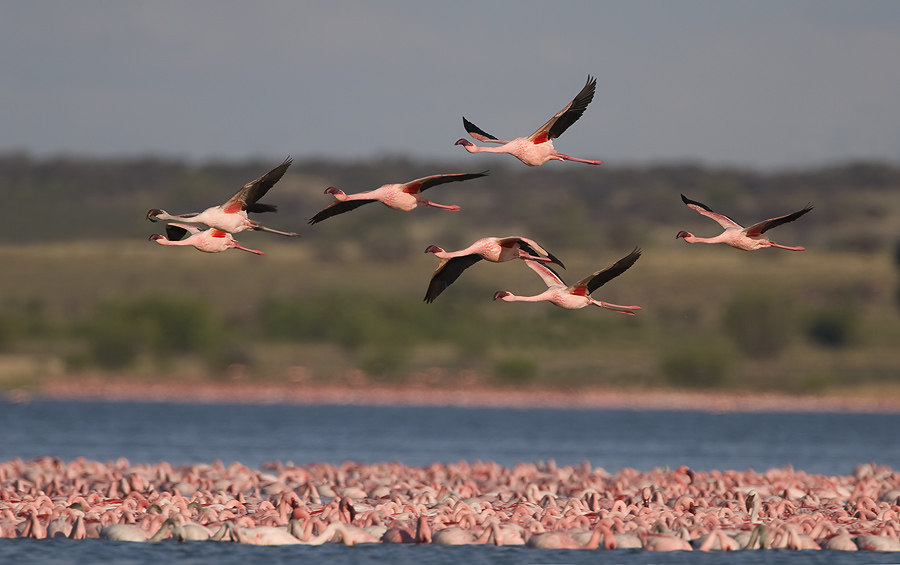 FLYWAY NETWORK OF SITESObjective 3: To establish and sustain a coherent and comprehensive flyway network of protected areas and other sites, managed to maintain – and where necessary restore – their national and international importance for migratory waterbird populationsAichi targets to which this objective contributes: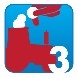 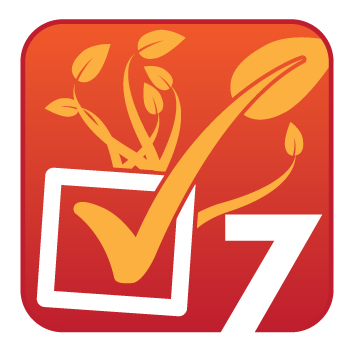 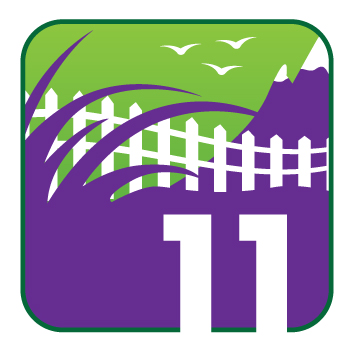 SP TARGET 3.1: Known sites of national or international importance for populations listed in Table 1 of the AEWA Action Plan have been reviewed and confirmed (in conformity with Paragraph 3.1.2 of the Action Plan) and at least three-quarters of the priority site gaps are filled in the case of Contracting Parties.Concise SP Activity (SP Target 3.1)PoAA Action   										Parties / NFPs (blue)   Secretariat (greenTimeframePriorityBudget3.1.a) Review and confirm an inventory of known nationally & internationally important sitesDisseminate a simple site reviewing framework and guidance to Partiesby 2019***€€ - €€€ 3.1.a) Review and confirm an inventory of known nationally & internationally important sitesAll Parties conduct a national site review building on existing inventories, and ensure they have active TFPs in place who are in a position to coordinate the review processby 2019**Z3.1.a) Review and confirm an inventory of known nationally & internationally important sitesMonitor and collate information from site review processes by partners in liaison with African Partiesby MOP8*Z3.1.a) Review and confirm an inventory of known nationally & internationally important sitesParties revise and confirm the list of key sites for their countries and identify gaps in site information in collaboration with other ongoing initiativesby MOP8***Z3.1.b) Update the Critical Site Network (CSN) Tool with revised site information from PartiesParties provide their list of key sites to the AEWA Secretariatby 2022**Z3.1.b) Update the Critical Site Network (CSN) Tool with revised site information from PartiesUpdate / improve Africa information within the CSN Tool by MOP9**€€3.1.c) Conduct national gap-filling surveys and incorporate results into CSN ToolNFPs/TFPs coordinate with stakeholders, national workplans for site gap-filling and including lists of potential site gaps to be assessedby 2024**€ - €€3.1.c) Conduct national gap-filling surveys and incorporate results into CSN ToolParties conduct national gap-filling surveys, including for less accessible sites, building on available from relevant projects and partners and in collaboration with academic institutions conducting relevant studies to address site gapsby 2025**€ - €€€3.1.c) Conduct national gap-filling surveys and incorporate results into CSN ToolEnhance organisational and technical capacity for inventory and surveys with partners, e.g. Ramsar, WI, BirdLife and promote use of and training on the ESA/Ramsar GlobWetland Project Toolboxby MOP10***€€ - €€€€3.1.d) Review / update sites lists and communicate any changes to AEWAParties review and update inventories of sites of national & international importance based on gap-filling results (activity 3.1.c) and include in National Reports to MOP10by MOP10***€ - €€3.1.d) Review / update sites lists and communicate any changes to AEWAParties establish frameworks for regular inventory updatesby MOP10**ZSP TARGET 3.2: The status of, the threats to, and the effectiveness of conservation measures implemented at flyway network sites are being assessed at flyway scale, using data provided by at least three-quarters of Contracting Parties.Concise SP Activity (SP Target 3.2)PoAA Action   									 Parties / NFPs (blue)   Secretariat (greenTimeframePriorityBudget 3.2.a) Develop a monitoring framework for the AEWA flyway site networkCollaborate with other initiatives, especially the Ramsar State of the World's Wetlands and their Services to People and BirdLife IBA monitoring scheme, to coordinate data collection on the status of sites by MOP8*Z3.2.b) Assess and report on the status of flyway network sitesTFPs liaise with partners to develop workplans to assess and monitor the site network at the national levelby 2022 **Z3.2.b) Assess and report on the status of flyway network sitesParties collect status information for sites identified under activity 3.1.a with relevant stakeholders, and actively engage community organisations in the processby 2022***€ - €€€3.2.b) Assess and report on the status of flyway network sitesParties assess the status of sites in their flyway network and submit information through their National Reports to MOP9 and subsequent MOPsby MOP9 / to next MOPs***Z3.2.c) Assess the conservation status of flyway network sitesParties ensure that updated site status & inventory information for flyway network sites is available to Secretariatby MOP10**Z3.2.c) Assess the conservation status of flyway network sitesDisseminate recommendations on site conservation needs resulting from the AEWA flyway-level site network assessment to African Parties and relevant Partnersby MOP10**ZSP TARGET 3.3: At least two-thirds of all flyway network sites are actively protected and actively managed, focusing in particular on internationally important sites and those in transboundary areas.Concise SP Activity (SP Target 3.3)PoAA Action   										Parties / NFPs (blue)   Secretariat (greenTimeframePriorityBudget3.3.a) Develop & implement national strategies/plans to protect & manage flyway network sites and/or build into existing national strategies/plansParties develop or review & update national strategies & action plans to protect and manage flyway network sites (identified in activity 3.1.a)by MOP8***€ - €€3.3.a) Develop & implement national strategies/plans to protect & manage flyway network sites and/or build into existing national strategies/plansParties implement their national strategies & action plans and ensure progress in site management planningby MOP8, then on rolling basis***€€ - €€€3.3.a) Develop & implement national strategies/plans to protect & manage flyway network sites and/or build into existing national strategies/plansParties develop management plans for key flyway network sites through participatory & cross-sectoral approacheson rolling basis**€ - €€€3.3.a) Develop & implement national strategies/plans to protect & manage flyway network sites and/or build into existing national strategies/plansParties implement site management planson rolling basis**€€ - €€€3.3.b) Promote Ramsar designation of relevant flyway network sitesThe UNEP/AEWA Secretariat collaborates with the Ramsar Secretariat to establish an official framework at the international level to promote the update or designation of new Ramsar Sites among qualifying flyway network sites, as well as the inclusion of qualifying Ramsar Sites in the CSN Toolby MOP8**Z3.3.b) Promote Ramsar designation of relevant flyway network sitesThe UNEP/AEWA Secretariat liaises with the Ramsar Secretariat to develop and implement at least one joint flyway-level project with actions linking or connecting sites within the AEWA and Ramsar site networksBy MOP9, then on a rolling basis **€€ - €€€€3.3.b) Promote Ramsar designation of relevant flyway network sitesAEWA TFPs/NFPs and partners identify key flyway sites that qualify as Ramsar Sites, and liaise with Ramsar NFPs to promote their consideration for Ramsar site designationsBy MOP8, then on a rolling basis**Z - €€3.3.b) Promote Ramsar designation of relevant flyway network sitesAEWA NFPs liaise with Ramsar NFPs and partners to conduct or update National Wetlands Inventories to include key flyway network sitesby MOP8, then on a rolling basis**Z - €€€3.3.c) Consider a joint strategic initiative for flyway network sites with the World Heritage ConventionEstablish formal collaboration with WHC to consider and recommend the designation of key flyway network sites as WHSs and serial designations (e.g. along the East Atlantic Flyway and Rift Valley)by 2020**Z3.3.c) Consider a joint strategic initiative for flyway network sites with the World Heritage ConventionWork with partners to prepare and promote recommended new WHSs and serial designationsby MOP8**€€ - €€€3.3.c) Consider a joint strategic initiative for flyway network sites with the World Heritage ConventionPromote synergies at the national level for managing existing WHSs & MAB reserves and designating new sitesby MOP8**Z - €€€3.3.c) Consider a joint strategic initiative for flyway network sites with the World Heritage ConventionLiaise with other Parties and partners to link WHSs along flyways, e.g. along the East Atlantic Flyway and in the Rift Valleyby MOP8**ZSP TARGET 3.4: The need to maintain the importance and integrity of AEWA flyway network sites is taken into account in planning and decision-making processes in all Contracting Parties.Concise SP Activity (SP Target 3.4)PoAA Action   										Parties / NFPs (blue)   Secretariat (greenTimeframePriorityBudget 3.4.a) Integrate flyway network sites into water- and land-use planning and decision-makingParties integrate flyway network site priorities into other sectoral strategies and planning processes (agriculture, infrastructure, land-use planning), including through existing multisectoral working groups or frameworks (e.g. MEA or other inter-ministerial committees), and ensure their effectivenessby 2023 / on a rolling basis***Z3.4.a) Integrate flyway network sites into water- and land-use planning and decision-makingParties develop and implement projects for cross-sectoral planning at selected key flyway network sites by MOP9 / on rolling basis **€€ - €€€€3.4.a) Integrate flyway network sites into water- and land-use planning and decision-makingParties develop and launch climate change adaptation projects & initiatives along flyways guided by the WI-led Climate Resilient Flyway project sponsored by IKIby MOP9**€€3.4.a) Integrate flyway network sites into water- and land-use planning and decision-makingParties collaborate with Range States on climate change adaptation at flyway and catchment level to maintain coherent site networksby MOP9**Z3.4.b) Share experience in integrating flyway network sites into planning & decision makingBuild on existing platforms, e.g. the CMS Family e-Community and World Wetland Network - http://www.worldwetnet.org/ (WWN) for exchange of information on rolling basis*Z - €€3.4.b) Share experience in integrating flyway network sites into planning & decision makingParties share experience via these platforms and along flywayson rolling basis*Z3.4.c) Conduct CEPA activities to showcase successful examples relating to flyway network sitesDevelop an AEWA thematic CEPA Action Plan to promote the importance and conservation of the AEWA flyway network of sitesBy 2023**€ - €€3.4.c) Conduct CEPA activities to showcase successful examples relating to flyway network sitesParties designate or update AEWA CEPA focal points and enhance their capacityon rolling basis**Z3.4.c) Conduct CEPA activities to showcase successful examples relating to flyway network sitesParties develop national CEPA action plans, jointly with national Ramsar Administrative Authorities and other partners and allocate resources for their implementation on rolling basis**€€3.4.c) Conduct CEPA activities to showcase successful examples relating to flyway network sitesCEPA FPs coordinate and promote implementation of national CEPA action plans, including through capacity building, effective communication, showcasing success cases (e.g. reflooding of Ndiaël in Senegal) or conducting WMBD activitieson rolling basis**€€ - €€€SP TARGET 3.5: Legal or administrative measures are in place at national level – and being implemented effectively – to avoid, mitigate and compensate for adverse impacts of development activities and other pressures, including the impacts of climate change, on sites of national and international importance for migratory waterbirds in all Contracting Parties.Concise SP Activity (SP Target 3.5)PoAA Action   										Parties / NFPs (blue)   Secretariat (greenTimeframePriorityBudget 3.5.a) Record adverse impacts of developments / pressures on flyway network sites and mitigation / compensation measures undertakenParties establish national frameworks to monitor & record impacts at key sites and to coordinate EIAs and mitigation measuresby MOP8***Z3.5.a) Record adverse impacts of developments / pressures on flyway network sites and mitigation / compensation measures undertakenNFPs and partners inform AEWA Secretariat in good time about potential adverse development impacts and mitigation measures and include in their National Reports to MOPsby MOP8, then on rolling basis**Z3.5.b) Ensure application of EIA/SEA procedures and International Finance Corporation StandardsNFPs monitor relevant developments in & around flyway network sites to ensure that they are subject to independent EIAs or SEAs that meet international standardsby MOP8, then on rolling basis***€ - €€€3.5.b) Ensure application of EIA/SEA procedures and International Finance Corporation StandardsParties ensure capacity needs for effective involvement in EIA/SEA processes are assessed and met under activities 5.3.a and 5.3.eby MOP8, then on rolling basis**Z3.5.c) Apply AEWA and other MEA guidelinesParties apply AEWA & other MEA guidelines in development cases that have potential impact on migratory waterbirdson rolling basis***Z3.5.c) Apply AEWA and other MEA guidelinesNFPs distribute relevant AEWA and other MEA guidelines to departments dealing with planning applicationson rolling basis**Z3.5.c) Apply AEWA and other MEA guidelinesParties organise national training in application of guidelines in collaboration with other MEAs and partnerson rolling basis**€ - €€3.5.d) AEWA Implementation Review Process is appliedParties and stakeholders promptly provide necessary information on priority cases that could benefit from AEWA IRP interventionon rolling basis**Z3.5.d) AEWA Implementation Review Process is appliedApply the AEWA IRP, jointly with relevant MEAs (e.g. CMS, Ramsar or WHC), for relevant cases in Africa where development issues impact flyway network sites for migratory waterbirdson rolling basis**€€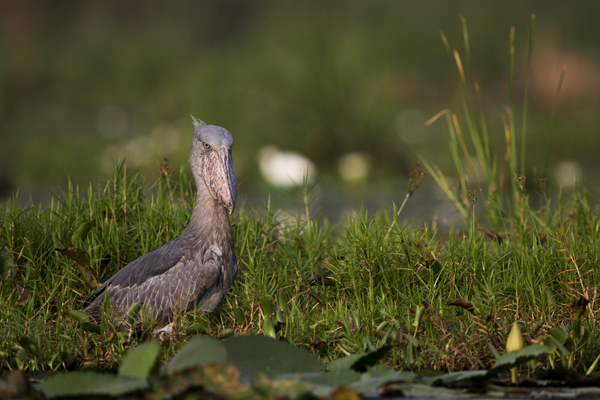 HABITAT IN THE WIDER ENVIRONMENT	Objective 4: To ensure there is sufficient quantity and quality of habitat in the wider environment for achieving and maintaining favourable conservation status for migratory waterbird populations	Aichi targets to which this objective contributes: 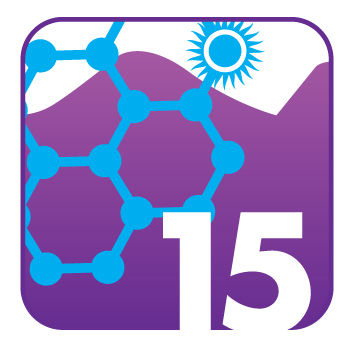 SP TARGET 4.1: Priorities for habitat conservation and management in the wider environment (as defined at the Objective level) are identified at Agreement level and corresponding actions are being implemented in at least half of Contracting Parties.Concise SP Activity (SP Target 4.1)PoAA Action   										Parties / NFPs (blue)   Secretariat (greenTimeframePriorityBudget 4.1.a) Assess the status of principal waterbird habitats in the wider environmentHabitats in Africa study: Assess habitat requirements of waterbirds and the status of waterbird habitats in Africa, including in mangroves and agricultural areas (particularly rice fields)by 2020***€€€€4.1.a) Assess the status of principal waterbird habitats in the wider environmentNFPs / TFPs coordinate contributions of habitat information to the assessmentby 2020**Z4.1.b) Develop an action plan accounting for different habitat types and threats/driversDevelop a Habitat Conservation Action Plan, including actions for habitats in Africa and for collaboration with key partners such as Ramsar and UNCCD at the national and international levelsby 2020***€€€4.1.b) Develop an action plan accounting for different habitat types and threats/driversRaise funds for implementation of the habitat plan at the flyway levelby MOP8, then on a rolling basis***€€€4.1.b) Develop an action plan accounting for different habitat types and threats/driversEstablish a coordination mechanism to guide implementation of the action plan, especially for mutually shared habitats, e.g. transboundary floodplains or mangrovesby MOP8**€€€4.1.c) Commence implementation of the prioritised habitat conservation action planParties identify priority national actions within the AEWA Habitat Action Plan (see Activity 4.1.b) and establish national Habitat Implementation Plans to ensure and coordinate in-country implementationby MOP9, then on a rolling basis***Z4.1.c) Commence implementation of the prioritised habitat conservation action planParties work with partners to implement priority national actions through joint projects and initiatives, with a focus on transboundary habitat conservation activities and improving knowledge and capacity for habitat conservationon rolling basis***€€ - €€€€SP TARGET 4.2: At least half of the key international policy mechanisms identified have made tangible progress towards integrating the waterbird habitat priorities and prescriptions of AEWA as they relate to the wider environment.Concise SP Activity (SP Target 4.2)PoAA Action   										Parties / NFPs (blue)   Secretariat (greenTimeframePriorityBudget 4.2.a) Identify international policy mechanisms to maximise delivery of habitat action planIdentify international, regional and sub-regional policy mechanisms for Africa, e.g.  AU Agenda 2063, UNFCCC, UNCCD, CBD, Ramsar, river or lake basin authorities, RFMOs, AMCEN, African Regional Economic Communities (RECs), etc. and inform Partiesby 2022**Z4.2.b) Establish and/or strengthen AEWA engagement with those mechanismsEstablish regional work plans to guide engagement of Parties and Secretariat in identified mechanismsby MOP9**€€4.2.b) Establish and/or strengthen AEWA engagement with those mechanismsNFPs actively engage in mechanisms at national level to positively influence policies in favour of key habitats for waterbirdsby MOP9**Z4.2.b) Establish and/or strengthen AEWA engagement with those mechanismsAfrican StC representatives and SrFPCs guide the engagement of NFPs at forums relevant for AEWA habitat prioritiesby MOP9**Z4.2.c) Provide policy advice on maximising incentives and habitat measures for waterbirdsShare information with interested African Parties on how to input habitat conservation measures into policy, linked to outcomes of the AEWA compliance and enforcement review under activity 1.1.c by MOP10**€€4.2.c) Provide policy advice on maximising incentives and habitat measures for waterbirdsInfluence international and regional policy mechanisms (e.g. AU, AMCEN) to prioritise policies that do not degrade natural habitatson rolling basis **€€SP TARGET 4.3: National habitat conservation and management priorities have been identified and integrated into relevant sectoral policies of at least two-thirds of Contracting Parties.Concise SP Activity (SP Target 4.3)PoAA Action   										Parties / NFPs (blue)   Secretariat (greenTimeframePriorityBudget4.3.a) Identify national priority measures for improved waterbird habitats in the wider environmentIdentify relevant multilateral processes at international and regional levels that can contribute to progressing AEWA priorities related to waterbird habitat conservation as identified in activity 4.1.a (e.g. under Ramsar, UNCCD or the IPBES Africa Assessment) and disseminate information to Parties and stakeholders for actionBy 2023, then on a rolling basis**Z 4.3.a) Identify national priority measures for improved waterbird habitats in the wider environmentUse identified international opportunities to advance AEWA waterbird habitat conservation priorities, including through representation of the Agreement at relevant meetings or forums and through communicationOn a rolling basis**Z - €€4.3.a) Identify national priority measures for improved waterbird habitats in the wider environmentAEWA NFPs collaborate closely with other MEA FPs and partners, to advance consideration for national habitat conservation priorities (identified under Activity 4.1.c) in corresponding national inter-sectoral and regional processesby MOP9**Z - €€€4.3.b) Ensure that AEWA ‘wider habitat’ priorities are fed into sectoral policy developmentNFPs actively work with other government partners (including through MEA committees) to build AEWA priorities into agriculture, fisheries and forestry policies and related planning processesby MOP10 / on rolling basis***Z4.3.b) Ensure that AEWA ‘wider habitat’ priorities are fed into sectoral policy developmentParties work with corporate sector to mitigate impacts of developments (e.g. 'land grabbing' & oil) on key waterbird habitats, and implement a no net habitat loss policyby MOP10 / on rolling basis***Z4.3.b) Ensure that AEWA ‘wider habitat’ priorities are fed into sectoral policy developmentParties take steps to actively engage with private sector/foundations and share success examples in relevant forums including the CMS Family e-communityby MOP10 / on rolling basis**Z4.3.b) Ensure that AEWA ‘wider habitat’ priorities are fed into sectoral policy developmentApply the AEWA IRP, jointly with relevant MEAs (e.g. CMS, Ramsar, WHC), to address relevant cases in Africa where development issues, projects or policies negatively impact migratory waterbird conservation in the wider environment.On a rolling basis**€€ - €€€€SP TARGET 4.4: At least three of the innovative, international multi-stakeholder partnerships result in the improved management, creation and/or restoration of waterbird habitats in the wider environment.Concise SP Activity (SP Target 4.4)PoAA Action   										Parties / NFPs (blue)   Secretariat (greenTimeframePriorityBudget 4.4.a) Encourage partnerships for 'wider habitat' conservation projectsCompile best practice of stakeholders working together, e.g. Ducks Unlimited on stakeholder collaboration on both waterbird harvesting and investment in habitat conservationby MOP8**€€4.4.a) Encourage partnerships for 'wider habitat' conservation projectsIdentify opportunities for joint habitat projects with other initiatives, such as the AEMLAPBy MOP9**Z4.4.a) Encourage partnerships for 'wider habitat' conservation projectsEnhance capacity of Parties in land and marine stewardship techniques through regional training eventson rolling basis**€€ - €€€4.4.a) Encourage partnerships for 'wider habitat' conservation projectsParties of the Lake Victoria Basin forge a close collaboration for habitat conservation and coordinated management & monitoringon rolling basis**Z4.4.a) Encourage partnerships for 'wider habitat' conservation projectsRiver basin Parties collaborate to analyse the impact of agriculture and water management in the major Sahelian river basins (Senegal, Niger, Chad, Nile)on rolling basis**€€€4.4.a) Encourage partnerships for 'wider habitat' conservation projectsParties make strategic use of offsets for conservation, EIAs & the tourism sector to develop new partnerships and approacheson rolling basis**€ - €€4.4.b) Identify project opportunities, funding and technical supportIdentify strategic projects and partners working with flagship species (e.g. cranes & land use in the ICF/EWT projects across Africa), working on the flyway scale (e.g. Black-tailed Godwit, East Atlantic Flyway) or using the bio rights approach to habitat conservation in Africa and share this information with Parties and partners to promote joint action at international and national levelby MOP8**Z4.4.b) Identify project opportunities, funding and technical supportParties compile a portfolio of project briefs for fund-raising, prioritizing actions for management of transboundary conservation areas (e.g. Djoudj / Diawling), in collaboration with identified partners and projectsby MOP8**€4.4.c) At least 3 new waterbird habitat projects are being implemented in the wider environmentConvene a project development workshop for Parties to develop at least 2 strategic habitat projects concepts in Africa and to develop project proposal outlines by 2023**€€ - €€€4.4.c) At least 3 new waterbird habitat projects are being implemented in the wider environmentSecure resources (financial and human) to launch and implement at least one habitat related project in AfricaBy 2024**€€€ - €€€€4.4.c) At least 3 new waterbird habitat projects are being implemented in the wider environmentParties work with Partners to raise funds for at least one selected habitat project in Africaby MOP9**€€4.4.c) At least 3 new waterbird habitat projects are being implemented in the wider environmentParties launch funded project(s) with relevant partners / stakeholders, ensuring strong local involvement and establish project management and coordination mechanisms to monitor implementation of project activitiesby MOP9, then on a rolling basis**€€ - €€€€€4.4.d) Launch CEPA activities to highlight model projects and best-practice guidelinesParties and partners highlight best practice from habitat projects through targeted CEPA activities at site & national level, including through WMBD eventson rolling basis**€€4.4.d) Launch CEPA activities to highlight model projects and best-practice guidelinesDevelop (alongside activity 3.4.c) a thematic AEWA CEPA Action Plan to promote the importance of migratory waterbird habitats and should include compiling of best practice and organisation of CEPA activities at flyway / international levelon rolling basis**€€ - €€€4.4.d) Launch CEPA activities to highlight model projects and best-practice guidelinesParties and partners involved in habitat projects share experience through existing forums, e.g. AEWA website and CMS Family e-Communityon rolling basis*Z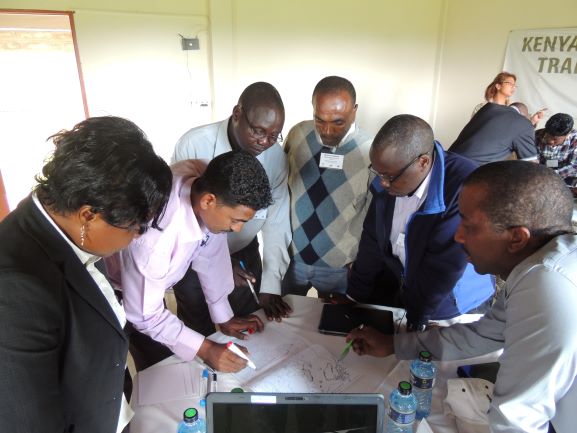 SECURE RESOURCES	Objective 5: To ensure and strengthen the knowledge, capacity, recognition, awareness and resources required for the Agreement to achieve its conservation objectivesAichi targets to which this objective contributes: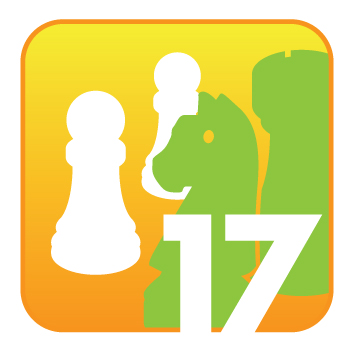 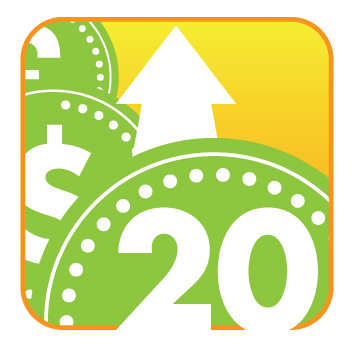 SP TARGET 5.1: Key gaps in scientific and technical information, including population monitoring data, required for implementation of the Agreement have been identified and assessed and initiatives to fill all priority gaps have been completed or are in progress.Concise SP Activity (SP Target 5.1)PoAA Action   										Parties / NFPs (blue)   Secretariat (greenTimeframePriorityBudget 5.1.a) Establish AEWA's role in filling information gaps and recommend prioritiesAssess and prioritise gaps in information required for implementation of AEWAby 2020 **€€5.1.a) Establish AEWA's role in filling information gaps and recommend prioritiesParties identify national priorities to fill information gaps based on the Agreement-level assessment and recommended measures for filling these gapsby MOP8**Z5.1.b) Establish partnerships and joint research programmes to fill priority knowledge gapsStrengthen skills and competence for a network of experts in African Range States including through training with existing tools (e.g. WOW FTK, ONCFS waterbird toolkit, BirdLife IBA tools, GlobWetlands toolbox, OMPO training modules) and by facilitating partnerships between training institutions/universitieson rolling basis **€€€ - €€€€€5.1.b) Establish partnerships and joint research programmes to fill priority knowledge gapsEncourage existing programmes, projects and partners in Africa to fill priority information and knowledge gaps, with special focus on better understanding of intra-African waterbird movements and ecology through research monitoring & communicationon rolling basis **€€5.1.b) Establish partnerships and joint research programmes to fill priority knowledge gapsParties promote and monitor joint research programmes and include relevant results in National Reports to MOPby MOP9*ZSP TARGET 5.2: The number of Contracting Parties has increased to at least 90.Concise SP Activity (SP Target 5.2)PoAA Action   									Parties / NFPs (blue)   Secretariat (greenTimeframePriorityBudget 5.2.a) Set out priorities to recruit new Contracting PartiesIdentify priority African countries for recruitment as new Parties in Africa and conduct necessary actions to encourage and facilitate their accession, including fund-raising for AEWA promotion workshopsby 2019 / on a rolling basis**Z - €€€5.2.a) Set out priorities to recruit new Contracting PartiesNFPs/TFPs/CEPA FPs, with guidance of regional StC representatives and SrFPCs, actively engage with non-party African range states to promote accession.on rolling basis*ZSP TARGET 5.3: Initiatives are in place to address at least two-thirds of the priority capacity gaps restricting implementation of AEWA.Concise SP Activity (SP Target 5.3)PoAA Action   										Parties / NFPs (blue)   Secretariat (greenTimeframePriorityBudget 5.3.a) Identify and prioritise gaps in capacity at international level to implement the AgreementStrengthen the communication role of AEWA SrFPCs and StC representatives for Africaby MOP8**Z5.3.a) Identify and prioritise gaps in capacity at international level to implement the AgreementIdentify capacity needs of NFPs, TFPs, CEPA FPs, AEWA National Report Respondents and SrFPCs for Africa By MOP8***Z5.3.a) Identify and prioritise gaps in capacity at international level to implement the AgreementReview TORs of SrFPCs for Africa and encourage Parties & partners to secure resources to enable them to perform these roles by MOP8*Z5.3.a) Identify and prioritise gaps in capacity at international level to implement the AgreementIdentify and prioritise capacity gaps in Africa, including at the flyway level, especially through liaison with other MEAs and regional mechanismsby MOP8***€€5.3.a) Identify and prioritise gaps in capacity at international level to implement the AgreementIdentify flyway-level measures (e.g. twinning arrangements, regional trainings) to address capacity gaps, including joint action with other MEAs and partnersby MOP8**€€5.3.b) Address priority capacity gaps through national coordination mechanismsParties create or enhance national AEWA coordination mechanisms to implement the Agreement and share information & experience with national partnersby MOP9**Z5.3.b) Address priority capacity gaps through national coordination mechanismsParties use these mechanisms to address capacity building needs for improved AEWA implementation, including through bilateral cooperationby MOP9**Z5.3.c) Establish regional capacity building activities to address priority gapsWork with partners (e.g. the TSU) to revitalise the African wildlife college partnership (Garoua / Mweka / Naivasha) and widen it to others (e.g. South African Wildlife College)by MOP9**€€€5.3.c) Establish regional capacity building activities to address priority gapsWork with partners (e.g. UST, TdV, ONCFS) to explore options to extend the partnership to wildlife colleges in North Africa or create a similar sub-regional initiative by MOP9**€€€5.3.c) Establish regional capacity building activities to address priority gapsIn collaboration with partners (e.g. BirdLife, WI, Ramsar, UST, WSFI), develop & deliver appropriate training of trainers at the regional or flyway level, making use of existing and adaptable tools and targeting NFPs, TFPs, CEPA FPs, SrFPCs for Africa and training institutions in Africaby MOP9, then on rolling basis***€€€ - €€€€€5.3.c) Establish regional capacity building activities to address priority gapsWork with regional partners & MEAs to implement flyway-level actions including twinning arrangements, exchange programmes, regional or flyway initiatives, etc.by MOP9, then on a rolling basis**€€€ - €€€€5.3.c) Establish regional capacity building activities to address priority gapsWork with partners to promote wide awareness of migratory waterbirds through WMBD, production of materials and other tools or with WWT-led schemes WLI / MBP by working through wetlands centresby MOP9**€€ - €€€5.3.d) Establish criteria to assess implementation capacity at the sub-regional levelSecure input from SrFPCs for Africa to reflect African priorities and needs when establishing criteria to assess implementation capacityby MOP9*€€5.3.e) Fill significant capacity gaps guided by national capacity assessmentsNFPs evaluate and prioritise national capacity gaps in collaboration with other MEA NFPs and integrate recommendations into national AEWA implementation plansby MOP10*€€5.3.e) Fill significant capacity gaps guided by national capacity assessmentsNFPs encourage government & NGO partners to secure resources for key positions (e.g. IWC NCs, CEPA FPs) and to make efforts to reduce staff turnover of these positionsby MOP10**Z - €€5.3.e) Fill significant capacity gaps guided by national capacity assessmentsParties develop national action plans to fill capacity gaps, secure resources for them and commence implementationby MOP10**€€ - €€€€5.3.e) Fill significant capacity gaps guided by national capacity assessmentsSecure funds for in-country training following sub-regional/flyway level ToTsby MOP10*€€ - €€€SP TARGET 5.4: Conservation of migratory waterbirds is integrated into national implementation policies and plans related to the SDGs, Aichi Targets, the Strategic Plan for Migratory Species and Ramsar Strategic Plan 2016-24 in at least two-thirds of Contracting Parties and the contribution of AEWA to these global frameworks is recognised and supported.Concise SP Activity (SP Target 5.4)PoAA Action   										Parties / NFPs (blue)   Secretariat (greenTimeframePriorityBudget 5.4.a) Participate in national planning related to Aichi Targets, the Post-2020 biodiversity framework, SPMS and relevant SDG targetsParties / NFPs collaborate with other MEAs via coordination mechanisms (see activity 5.3.b) to ensure wide involvement in the national processes relating to SDGs, Aichi Targets, post-2020 biodiversity framework & SPMS and promotion of migratory waterbird concerns therein.on rolling basis**Z5.4.a) Participate in national planning related to Aichi Targets, the Post-2020 biodiversity framework, SPMS and relevant SDG targetsParties identify priority actions in national AEWA PoAA implementation plans that contribute to delivery of other international conservation processes (SDGs, Aichi Targets, SPMS) & collaborate with other relevant NFPs and institutions for their implementationby MOP8*Z5.4.b) Communicate the potential role / contribution of AEWA to focal points of other MEAsNFPs, TFPs and CEPA FPs work with relevant MEA FPs and other partners to communicate AEWA priorities widely through WMBD, CEPA activities and wetland centreson rolling basis**Z - €€5.4.b) Communicate the potential role / contribution of AEWA to focal points of other MEAsParties strengthen the skills base of their national AEWA networks and coordination mechanisms to enhance AEWA representation in relevant forumson rolling basis**Z5.4.b) Communicate the potential role / contribution of AEWA to focal points of other MEAsNFPs identify mechanisms for coordination with other MEA focal points, and clearly communicate the role and remit of AEWAby MOP8**Z5.4.c) Represent AEWA in relevant CBD/CMS meetingsMaximise synergies with other MEAs and large-scale projects, especially under CBD, Ramsar and CMSon rolling basis**Z5.4.c) Represent AEWA in relevant CBD/CMS meetingsEnsure effective AEWA representation in international forumson rolling basis*ZSP TARGET 5.5: Conservation of migratory waterbirds is integrated into the new generation of NBSAPs and/or similar national plans/policies by at least three-quarters of Contracting Parties.Concise SP Activity (SP Target 5.5)PoAA Action   										Parties / NFPs (blue)   Secretariat (greenTimeframePriorityBudget 5.5.a) Actively engage in preparation of NBSAPsLiaise with UN Environment / CBD concerning NBSAP development and inform African Parties of relevant issues by 2021*Z5.5.a) Actively engage in preparation of NBSAPsParties establish coordination within AEWA administrative authority for promoting AEWA implementation under NBSAPsBy MOP8**Z5.5.a) Actively engage in preparation of NBSAPsNFPs actively engage in NBSAP processes relevant to AEWAon rolling basis**Z5.5.b) Ensure that AEWA priorities are clearly communicated to CBD Focal PointsNFPs inform CBD FPs of AEWA prioritieson rolling basis**Z5.5.b) Ensure that AEWA priorities are clearly communicated to CBD Focal PointsParties facilitate involvement of AEWA NFPs in NBSAP developmenton rolling basis*Z5.5.c) Share best practice and guidance for integration of AEWA priorities into NBSAPsNFPs share experience in integrating AEWA priorities into NBSAPs through regular communication with the AEWA Secretariat, via CMS Family E-community and in National Reports to MOPon rolling basis**ZSP TARGET 5.6: The resources required for coordination and delivery of the Strategic Plan at international and national levels have been assessed as realistically as possible and corresponding resource mobilisation plans implemented.Concise SP Activity (SP Target 5.6)PoAA Action   										Parties / NFPs (blue)   Secretariat (greenTimeframePriorityBudget 5.6.a) Develop a resource mobilisation plan for coordination & delivery of the 2019–2027 AEWA Strategic PlanDevelop a prioritised resource mobilisation work plan for the implementation of PoAA and Strategic Plan actions at the international levelby 2019**Z - €€5.6.a) Develop a resource mobilisation plan for coordination & delivery of the 2019–2027 AEWA Strategic PlanActively encourage Parties to take appropriate measures to implement AEWA's Strategic Plan and PoAA at the national levelby end 2019, then on a rolling basis**Z5.6.a) Develop a resource mobilisation plan for coordination & delivery of the 2019–2027 AEWA Strategic PlanEncourage Parties to organise advocacy campaigns focused on PoAA prioritiesby end 2019, then on a rolling basis**€€5.6.a) Develop a resource mobilisation plan for coordination & delivery of the 2019–2027 AEWA Strategic PlanStrengthen resources for coordination of African Initiative: seek additional human & financial resources to increase AI coordination capacityby end 2019***€€€€5.6.a) Develop a resource mobilisation plan for coordination & delivery of the 2019–2027 AEWA Strategic PlanPromote the agreement of all AEWA Parties via MOP resolutions to make additional allocations in AEWA core budget for coordination of the PoAA 2019-2027by end 2019 / for next MOPs***Z5.6.a) Develop a resource mobilisation plan for coordination & delivery of the 2019–2027 AEWA Strategic PlanPromote the use of the CMS Family Manual for NFPs including through training and other means, to enhance knowledge and capacity on their roleson rolling basis*Z - €€€5.6.a) Develop a resource mobilisation plan for coordination & delivery of the 2019–2027 AEWA Strategic PlanPromote designation and efficacy of NFPs, TFPs and CEPA FPs and provide support through forums such as pre-MOP meetings on rolling basis**€€ - €€€5.6.a) Develop a resource mobilisation plan for coordination & delivery of the 2019–2027 AEWA Strategic PlanSupport the search for funding to maintain, develop & secure activities of the TSUby end 2019**€€5.6.a) Develop a resource mobilisation plan for coordination & delivery of the 2019–2027 AEWA Strategic PlanExtend the current geographical and focal remit of the TSU and/or promote development of additional support mechanisms to cover all Africaby end 2019 / on rolling basis**€€€5.6.a) Develop a resource mobilisation plan for coordination & delivery of the 2019–2027 AEWA Strategic PlanEngage 'champion countries' to recruit other donor countriesby end 2019 / on rolling basis**€€€5.6.b) Develop national resource mobilisation plans for delivery of the 2019-2027 AEWA Strategic PlanThrough national AEWA coordination mechanisms (activity 5.3.b), Parties develop national AEWA PoAA implementation plans based on the PoAA 2019-2027, including a national resource-mobilisation action planby end 2019***€€5.6.b) Develop national resource mobilisation plans for delivery of the 2019-2027 AEWA Strategic PlanNFPs, TFPs and CEPA FPs encourage state-level decision makers to mobilise resources for AEWA's Strategic Plan & PoAA through targeted advocacyOn a rolling basis***Z5.6.b) Develop national resource mobilisation plans for delivery of the 2019-2027 AEWA Strategic PlanNFPs / Parties identify and encourage members of the private sector to support the PoAA implementationby end 2019 / on rolling basis**€€5.6.b) Develop national resource mobilisation plans for delivery of the 2019-2027 AEWA Strategic PlanNFPs promote implementation of national AEWA priorities by partners within ongoing and planned initiatives by end 2019**€€5.6.b) Develop national resource mobilisation plans for delivery of the 2019-2027 AEWA Strategic PlanAEWA NFPs identify technical and scientific partners through the CBD BBI and collaborate with NFPs for CBD and other MEAs to develop project proposals for migratory waterbird conservationOn rolling basis following the BBI cycle**Z5.6.c) Review / update plans for resource mobilisationActively seek information from African Parties in preparation of international reviews of resource needs & mobilisation9 m before MOP**€€5.6.c) Review / update plans for resource mobilisationParties review resource needs and progress in implementing national resource-mobilisation strategies, and record progress in National Reports to MOP9 m before MOP**€€5.6.c) Review / update plans for resource mobilisationParties identify gaps in resource mobilisation and seek & secure new funding sources and other resourceson rolling basis**ZBOX 1: Flyways along the East AtlanticThe East Atlantic Flyway extends from the Arctic (Canada to Russia) through Western Europe (mainly Atlantic and North Sea areas) to the entire western coastline of Africa. Some consider it to extend inland in Africa as far as Chad. The unit used for the purposes of this plan is the Atlantic coastal belt of Africa, taking in coastal wetlands and river estuaries, from Morocco to South Africa. 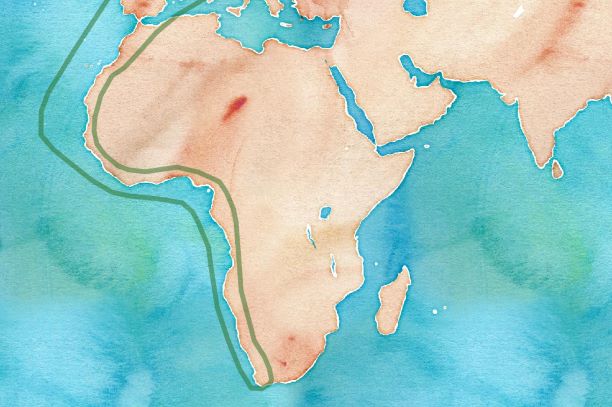 A number of flyway activities are already underway in the region, given the importance of major coastal wetlands in Africa for migratory waders that have a high interest in Europe, many of which are also of conservation concern. Ongoing or new initiatives include the Wadden Sea Flyway Initiative (WSFI), which supports monitoring, management and training, in collaboration with Wetlands International and BirdLife International. There is also the new BirdLife East Atlantic Flyway Initiative (BirdLife EAFI) and a range of projects supported by the MAVA Foundation, whilst a few AEWA Small Grants Fund projects have also taken place.Key priorities for flyway-scale projects on waterbird conservation within these flyways:Strengthen partnership between key actors, especially for coordinated flyway-level activities such as waterbird and site monitoring, and share information on waterbird conservation efforts along the flyway.Enhance coverage and regularity of the IWC, and improve data availability and use, including data analysis at the flyway scale and regular updating and use of the CSN Tool.Promote joint initiatives and shared agreements at the many transboundary wetlands along the flyway.Promote the conservation of critical sites for migratory waterbirds along the East Atlantic Flyway.Conduct flyway level socio-economic studies on goods and services related to waterbirds.Develop a multispecies action plan for coastal waders and/or for tidal flats of the East Atlantic Flyway. Promote a strong network of technical experts along the flyway by enhancing capacity of site managers, AEWA Technical Focal Points and field teams.Enhance the profile, significance and funding base of the East Atlantic Flyway through wider partnerships with development agencies and the private sector.BOX 2: Flyways along the Western Indian OceanThe Western Indian Ocean coastline of Africa supports many migratory waterbirds, some with flyways extending to/from the Arctic (mainly Russia) through a broad area from Central Europe to Western Asia and the Middle East. The West Asian/East African flyway (as described for waders) includes the whole Indian Ocean coastline of Africa, but also extends far inland to the Rift Valley. Birds that have coastal flyways include several terns and the Crab Plover Dromas ardeola. 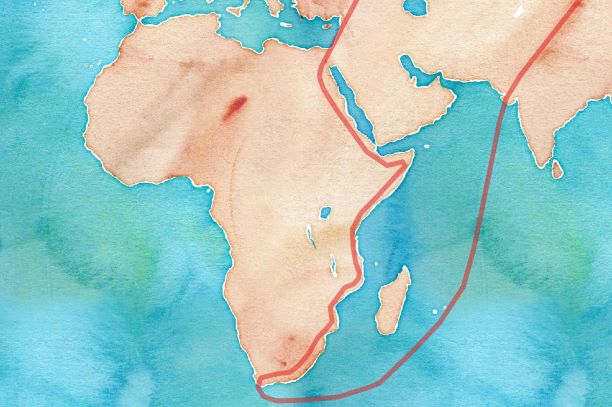 The unit used for the purposes of this plan is the African coastal zone of the Red Sea and the Indian Ocean, including Madagascar and the Indian Ocean islands. Key priorities for flyway-scale projects on waterbird conservation within these flyways:Improve knowledge and understanding of the conservation status of migratory waterbirds of the Indian Ocean coastline through the IWC and IBA monitoring and subsequent analysis. Develop a regional flyway initiative along the Western Indian Ocean, to include research, monitoring and site management, whilst enhancing technical and managerial capacity for waterbird conservation and promoting widespread awareness about migratory waterbirds and their values.Promote collaboration to enhance conservation efforts along the Red Sea and Indian Ocean coastline through encouraging the establishment of joint projects between West Asian and African countries with appropriate organisations, such as the Arabic Regional Centre for World Heritage (ARC-WH), the Western Indian Ocean Marine Science Association (WIOMSA) and the Convention for the Protection, Management and Development of the Marine and Coastal Environment of the Eastern African region (Nairobi Convention).Minimise the gap in conservation effort through promoting AEWA membership of non-Party African Ranges States (e.g. Mozambique, Eritrea and Somalia), as well as Asian Range States.Develop / implement ISSAPs for migratory waterbirds of the flyway such as the Madagascar Pratincole, and IMSAPs for groups of birds, such as for coastal migratory waders and for seabirds.Further enhance conservation efforts through encouraging the coordination of climate change adaptation projects within the flyway and the development of flyway scale pilot projects on other relevant thematic issues including ecotourism.BOX 3: Intra-African FlywaysThere are many different flyway systems within Africa, including nomadic movements, mostly related to African rains cycles and the changing conditions between the rainy and dry seasons. There is limited knowledge and information on bird movements within Africa, compared to intra-continental movements. 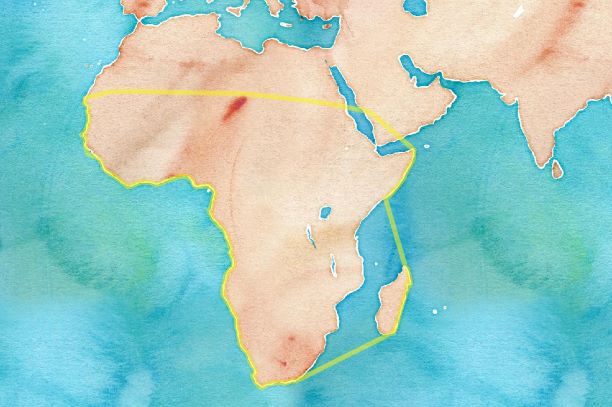 For the purposes of this plan, the intra-African flyways unit includes all movements of African birds between separate breeding and non-breeding areas within the African continent and related islands. Key priorities for flyway-scale projects on waterbird conservation within these flyways:Identify knowledge gaps of migratory birds and establish a prioritized list of studies/activities for addressing them. Exploit options for technical and scientific collaboration in the framework of the CBD Bio-Bridge Initiative, to address identified knowledge gaps.Encourage close collaboration and coordination for waterbird monitoring and management between countries falling within the Lake Victoria Basin.Investigate options for twinning between sites along flyways for population and habitat conservation and community engagement to enhance capacity and the exchange of knowledge and experience, building on twinning experience in relation to the White-winged Flufftail.Promote the implementation of existing ISSAPs, such as for the Maccoa Duck, Shoebill, Slaty Egret, Grey Crowned-crane, White-winged Flufftail and Lesser Flamingo (whilst also addressing conservation of the Greater Flamingo).Support the development of new ISSAPs, such as for the Black Crowned-crane and Wattled Crane.Develop regional or site projects that focus on:Emerging waterbird conservation issues, including poisoning, extractive industries (mining and exploration), including activities at key wetlands;Land use issues, e.g. agriculture, water management;Improving livelihoods through sustainable management of wetlands.Develop waterbird-focused ecotourism projects that benefit local communities, linking to the UNWTO Destination Flyways project.BOX 4: Mediterranean & Trans-Saharan FlywaysTrans-Saharan Flyways cover the movements of birds between the Palearctic and sub-Saharan Africa that do not follow a coastal route, principally trans-Saharan and Rift Valley migrations and including birds breeding in Mediterranean Africa (e.g. in coastal wetlands), which move south after breeding. Within parts of the region, especially in the Sahel, migratory waterbird conservation faces major challenges including widespread insecurity, the large size of sites and their remoteness, increased irrigated agriculture, climate change impacts and limited attention from the donor community.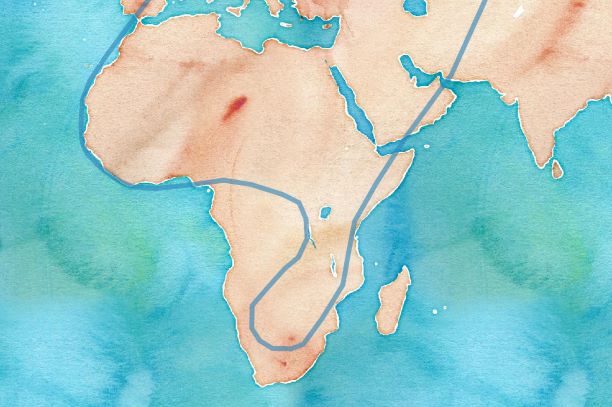 Some initiatives underway within this region include support to the Mediterranean network of sites from France and in the Sahel region through the RESSOURCE project, which includes monitoring and socio-economic studies at some key sites, and the Climate Resilient Flyway Network project, with pilot activities in Mali’s Inner Niger Delta and Ethiopia’s Central Rift Valley Lakes. The Trois Marigots and Ndiaël in the Senegal Delta are key wetlands for migratory birds where restoration and management actions are taking place.Key priorities for flyway-scale projects on waterbird conservation within these flyways:Conduct gap-filling surveys, while promoting the use of tools/methods such as aerial surveys, remote sensing, bird ringing, etc. and enhancing capacity for the use of these methods within the flyway (e.g. training on the GlobWetland Africa toolbox).Conduct socio-economic studies at key wetlands for migratory birds, including an analysis of the impact of agriculture over time on the four large river basins of the Sahel (Senegal, Niger, Chad, Nile).Promote the application of Environmental Impact Assessments for major development plans, noting their potential impact on waterbirds across this region.Carry out targeted advocacy campaigns in key regions to highlight the values of migratory waterbirds, e.g. in Sahelian wetlands, where birds play an important role in pest control.Promote serial designation of the Rift Valley as a World Heritage SiteExplore opportunities with other relevant instruments, such as the African-Eurasian Migratory Landbirds Action Plan (AEMLAP).Establish flyway scale conservation projects for target species such as Black-tailed Godwit and Ruff, and/or for target groups of species, such as Palearctic migratory ducks, many of which are in decline (e.g. Ferruginous Duck, Garganey, Pintail, Northern Shoveler). At the appropriate regional scale, strengthen the integration of waterbird conservation within the agendas of river basin authorities such as the Niger Basin Authority (NBA), Organisation for the Development of the Senegal River (OMVS) and Lake Chad Basin Commission (CBLT).Promote collaboration with and between existing projects and initiatives such as the RESSOURCE project, the Mediterranean sites network or the French project on integrated management of dryland territories (GITES).